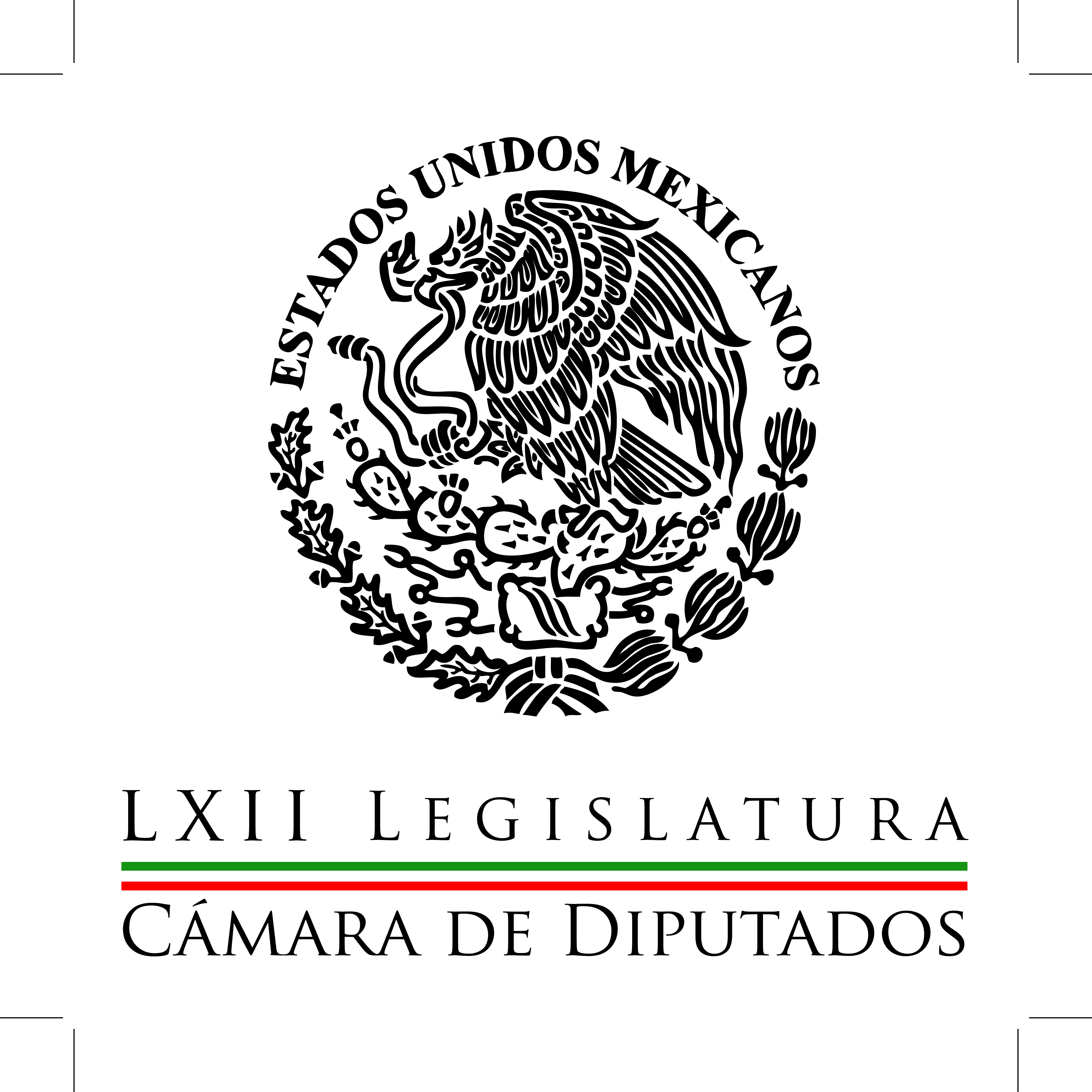 Carpeta InformativaPrimer CorteResumen: Diputados analizarán el dictamen sobre la Pensión Universal y el Seguro de DesempleoDestacan diputados aporte de Mondragón y Kalb en lucha anticrimenMaría Dolores Padierna: Llegó al Senado la estrategia nacional de energía 2014-2018Darío Celis: La corrupción podría impactar las reformas estructuralesJoaquín López-Dóriga: Caso OceanografíaPeña Nieto visitará Plataforma Centenario en aniversario Expropiación PetroleraAlejandro Rubido sería relevo de Mondragón en CNSPublica IFE acuerdo sobre la asignación de tiempos en TV y RadioAnuncia MPJD actos conmemorativos a tres años de su fundación18 de marzo de 2014TEMA(S): Trabajo Legislativo FECHA: 18/03/14HORA: 07:10NOTICIERO: EnfoqueEMISIÓN: Primer CorteESTACION: 100.1 FMGRUPO: Radio Mil0Diputados analizarán el dictamen sobre la Pensión Universal y el Seguro de DesempleoLeonardo Curzio, conductor: Es Sergio Perdomo, adelante. Sergio Perdomo, reportero: Hola Leonardo. Saludos a la audiencia. Leonardo, hoy habrá sesión en la Cámara de Diputados, van a analizar un dictamen y en su caso, aprobar, lo que establece la Pensión Universal y el Seguro de Desempleo. Los diputados del PAN, del PRD, Partido del Trabajo y Movimiento Ciudadano, rechazan que el Seguro de Desempleo se respalde con recursos de los trabajadores. El pleno de los diputados discute este tema y la panista Adriana González Carrillo, del Estado de México, destaca que su bancada busca que estos recursos se utilizan para que los trabajadores los dediquen precisamente a la educación de sus hijos. Esto comentó Adriana González. Insert de Adriana González, diputada PAN: " Que quienes no tengan casa usen su crédito para vivienda pero quienes ya tengan casa, puedan usar ese crédito también para el educación superior de sus hijos o sus familiares y nosotros. Por eso creemos que este fondo de vivienda de los trabajadores, no debe ser como el eje fundamental para financiar el Seguro de Desempleo, como pretende el Gobierno y como ya nosotros dijimos en el Partido Acción Nacional, que estamos en contra de ello". Leonardo, por su parte, el coordinador de los diputados del PRI, el sonorense Manlio Fabio Beltrones Rivera, el rechazo que la pensión universal de seguro de desempleo vaya a afectar los de los trabajadores, así lo dijo. Insert de Manlio Fabio Beltrones, coordinador de los diputados del PRI: "Tiene suficiente base financiera como zona, estos tres puntos que se le aportará por parte de los ahorros en el Infonavit, que podrán ser utilizados en caso de desempleo, accedan a ellos por un período de seis meses solamente o para que los utilicen para mejorar su vivienda o también para que los aporten de otra manera a ahorro personal". "Y adicionalmente están... ese 0.5 por ciento de aportación por parte del Gobierno Federal, que no es cualquier cosa porque estamos hablando de nueve mil millones de pesos". Lo que tengo esta mañana sobre el tema, Leonardo. Así es de que hoy, sesión en San Lázaro. El tema fuerte del día es Pensión Universal y Seguro de Desempleo. Es cuánto. LC: Muchísimas gracias. Buenos días. Duración 2´00´´, ys/m.TEMA(S): Trabajo Legislativo FECHA: 18/03/14HORA: 00:00NOTICIERO: MVS NoticiasEMISIÓN: Primer CorteESTACION: OnlineGRUPO: MVS0Destacan diputados aporte de Mondragón y Kalb en lucha anticrimenDiputados federales destacaron el trabajo de Manuel Mondragón y Kalb al frente de la Comisión Nacional de Seguridad, en los casi tres años que lleva la presente administración federal.Entrevistados por separado, los integrantes de la Comisión de Seguridad Pública, Francisco González Vargas y José Alberto Rodríguez Calderón, descartaron que la renuncia del funcionario afecte la estrategia del Gobierno Federal para combatir al crimen organizado.Los diputados del Partido Revolucionario Institucional (PRI) coincidieron en que hasta ahora la estrategia ha dado los resultados esperados, y que muestra de ello ha sido la captura de importantes capos de la droga.González Vargas hizo un reconocimiento al trabajo realizado por Mondragón y Kalb y dijo que quien sea designado para ocupar ese lugar será una persona con la misma capacidad para enfrentar a la delincuencia organizada.Reconoció que Mondragón y Kalb es un hombre con gran capacidad, que deja un gran hueco, pero insistió en que en el equipo del presidente Enrique Peña Nieto hay gente con mucha capacidad para suplirlo."Es un hombre capaz, muy inteligente, deja un gran hueco, pero al final de cuentas se está trabajando en un gran equipo y él era parte de ese equipo.Negó que la renuncia de Mondragón y Kalb sea una señal de que la estrategia de combate al crimen organizado esté fracasando, por el contrario, los resultados están a la vista."Él hizo una parte muy importante y creo que los resultados de combate a la delincuencia están a la vista, los índices de delincuencia han disminuido en todo el país”, aseveró."Hoy tenemos zonas tranquilas que antes no lo eran, como Monterrey, Tamaulipas y otras en las que la delincuencia hacía de las suyas y hoy son lugares con más seguridad, y él fue una parte importante en todo ese trabajo", afirmó.A su vez, Rodríguez Calderón expresó que los resultados que se han logrado en materia de seguridad pública no son producto de la casualidad, sino de un trabajo ordenado, perfectamente armonizado en lo jurídico, en lo legal y en el aspecto de inteligencia. ys/m.INFORMACIÓN GENERALTEMA(S): Trabajo LegislativoFECHA: 18/03/14HORA: 6:39NOTICIERO: En los Tiempos de la Radio EMISIÓN: Primero CorteESTACION: 103.3 FM GRUPO: Fórmula  0María Dolores Padierna: Llegó al Senado la estrategia nacional de energía 2014-2018Dolores Padierna, colaboradora: Llegó al Senado de la República la Estrategia Nacional de Energía 2014-2018, que no es una estrategia, es una simple descripción de la Reforma Energética. El petróleo es el energético de mayor importancia en el mundo, se puede usar para refinarlo y producir combustibles, gasolinas, diesel, turbosinas, productos de consumo final indispensables en el mercado nacional, o bien, se le puede industrializar para producir petroquímicos o se le puede exportar crudo, tal como sale de los yacimientos. La decisión del uso que se le dé a este recurso no renovable depende del papel estratégico que se le asigne al petróleo. En la Estrategia Nacional de Energía 2014 se le da el papel de ser generador de divisas para disminuir el déficit comercial y financiar el gasto. Esta visión extractivista ha prevalecido durante los últimos 30 años, exportar petróleo crudo en vez de transformarlo en combustibles y petroquímicos, que tienen mayor valor agregado y se obtendría un mayor volumen de divisas al exportarlas. En la Estrategia Nacional de Energía se dice que aumentará la producción de crudo para la exportación y así financiar el déficit, incrementando las exportaciones de crudo en un 25 por ciento. El 78 por ciento de las exportaciones de petróleo se destinan a Estados Unidos y Estados Unidos recientemente está aumentando su producción, ha elevado sus reservas y ha disminuido su consumo interno y por ello ha reducido sus compras a México. En 2004 importaba un millón 600 mil barriles diarios y en 2012 la cifra bajó a 972 mil barriles diarios. Hacia futuro se prevé que las compras de petróleo que hace Estados Unidos continúen bajando y México estará obligado a buscar nuevos mercados, pero dada la disponibilidad mundial de este recurso, parece poco probable. Así que mantener una política de producción de crudo basada en la exportación constituye un grave riesgo para la balanza comercial y para las finanzas públicas, además de que no tiene viabilidad en el futuro inmediato.  2’ 38”, Ma.m. TEMA(S): Información GeneralFECHA: 04/03/14HORA: 07:31NOTICIERO: Hechos AMEMISIÓN: Primer CorteESTACION: Canal 13GRUPO: Azteca0Darío Celis: La corrupción podría impactar las reformas estructuralesJorge Zarza (JZ), conductor: Las finanzas aquí y ahora con Darío Celis. Darío muy buenos días.Darío Celis Estrada (DC), colaborador: ¿Cómo estás Jorge? Muy buenos días. JZ: ¿De qué platicamos? DC: Vamos a hablar de corrupción. La corrupción podría afectar las expectativas e impactar las reformas estructurales, por lo que se requiere un sistema de justicia eficiente y una política anticorrupción, esto lo dice el Centro de Estudios Económicos del Sector Privado.Dice que la corrupción se fortalece por la falta de rendición de cuentas y de transparencia, lo que representa un problema serio para el país.De acuerdo con cifras del Banco Mundial, la corrupción representa cerca de 9 por ciento del Producto Interno Bruto, a su vez un informe de la Asociación Mexicana de Estudios para la Defensa del Consumidor la ubica en 120 mil millones de dólares por año, esto significaría 20 por ciento del PIB.La impunidad es uno de los principales elementos que contribuyen a que aumente este fenómeno, puesto que en México poco se castiga a quienes cometen actos delictivos.La expectativa sobre el alcance de las reformas estructurales es favorable, aunque podría debilitarse si no se complementa con un sistema judicial eficiente, que al agilizar sus funciones pueda vulnerar precisamente a la corrupción.Para fortalecer los efectos que las reformas estructurales pueden generar en el ritmo del crecimiento del país es fundamental, dice el CEESP, apoyarlas con políticas de transparencia y rendición de cuentas, sólo así será posible fortalecer a las instituciones encargadas de crear y hacer cumplir las leyes y reducir el temor a renunciar sin la preocupación de ser castigado por cumplir la ley.Así que se requiere también armar todo un andamiaje legal administrativo que le dé certidumbre a las inversiones, inversiones que van a llegar con estas reformas estructurales que ya han sido aprobadas, cuyas leyes secundarias se están discutiendo.JZ: Bueno pues parece que no basta que estén escritas ¿no? Sino que se hagan valer, que se hagan cumplir y que alguien les dé seguimiento y hasta crítica ¿no?DC: Sí, por eso el sector privado ha estado insistiendo mucho en el tema de la rendición de cuentas y la transparencia.Así que es importantísimo tener estas estructuras administrativas, eso que te decía el andamiaje institucional, crearlo, para precisamente garantizar que toda la inversión que se vaya a dar esté asegurada jurídicamente y también físicamente.JZ: Muy bien. Muchas gracias Darío. Duración 2’23’’, nbsg/m. TEMA(S): Trabajo LegislativoFECHA: 18/03/14HORA: 6:39NOTICIERO: En los Tiempos de la Radio EMISIÓN: Primero CorteESTACION: 103.3 FM GRUPO: Fórmula  0Joaquín López-Dóriga: Caso OceanografíaJoaquín López-Dóriga, colaborador: Pues nada que ya apareció OSA Goliath, el Goliath, de lo que ahora es una pequeña navío que se llama Oceanografía que en su momento fue la más fuerte de todas las contratistas de Pemex, sobre todo en los tres últimos años de la anterior administración. El barco OSA Goliath, que es una joya de la corona de la industria petrolera mundial tiene un valor de unos 260 millones de dólares, había sido incluído mediante un crédito, por supuesto por Oceanografía. Pero al ser intervenida por el SAE los alrededores de Oceanografía le dieron orden al capital de OSA Goliath para que se fuera a mar abierto, a aguas internacionales y así poder detenerlo, asegurarlo y venderlo para cobrar sus garantías. Nadie sabía dónde está el OSA Goliath hasta que fue localizado en Aruba, pero ya, ya bajo control del fiduciario noruego que lo había asegurado. Esta es una historia, esta es una historia de abuso, de fraudes, de extorsión, de corrupción. Y finalmente, una historia que sin duda, el litigio por el OSA Goliath llegará a los tribunales internacionales, porque nadie se puede llevar así como así un barco, nadie puede incautar así como así un barco y nadie puede así como así venderlo. TEMA(S): Trabajo LegislativoFECHA: 18/03/14HORA: 6:39NOTICIERO: Grupofórmula.comEMISIÓN: Primero CorteESTACION: onlineGRUPO: Fórmula  0Peña Nieto visitará Plataforma Centenario en aniversario Expropiación Petrolera.El presidente de México, Enrique Peña Nieto, encabezará la ceremonia conmemorativa al 76 aniversario de la Expropiación Petrolera.Ceremonia conmemorativa a realizarse en Cosoleacaque, Veracruz, a las 12:30 horas.Asimismo se prevé la realización de un sobrevuelo por el proyecto Etileno Siglo XXI, inversión de cuatro mil 500 millones de dólares para que en México se detonen la industria petroquímica nacional.Además de que en el 76 aniversario de la Expropiación Petrolera el mandatario nacional visitará la Plataforma Centenario, complejo semi sumergible que cuenta con lo necesario para que los trabajadores se internen más de un mes, se detalló en el espacio de "Fórmula Detrás de la Noticia".Por otra parte, al evento se espera la presencia de los mandatarios de entidades como Campeche, Tamaulipas, Hidalgo, Tabasco, Nuevo León y Oaxaca.TEMA(S): Trabajo LegislativoFECHA: 18/03/14HORA: 6:39NOTICIERO: Grupofórmula.comEMISIÓN: Primero CorteESTACION: onlineGRUPO: Fórmula  0Alejandro Rubido sería relevo de Mondragón en CNS. Será a las 13:00 horas cuando se dé a conocer quién sustituirá a Manuel Mondragón en la titularidad de la Comisión Nacional de Seguridad.En el espacio de "Ciro Gómez Leyva por la mañana" se destacó que de acuerdo con versiones, este puesto sería ocupado por Monte Alejandro Rubido García, quien actualmente se desempeña como secretario ejecutivo del Sistema Nacional de Seguridad Pública.Hace un año, Monte Alejandro Rubido García rindió protesta ante el Senado como secretario ejecutivo del SNSP, luego de que fuera ratificado por unanimidad. Ma.m. TEMA(S): Información General FECHA: 18/03/14HORA: 00:00NOTICIERO: MVS NoticiasEMISIÓN: Primer CorteESTACION: OnlineGRUPO: MVS0Publica IFE acuerdo sobre la asignación de tiempos en TV y RadioEl Instituto Federal Electoral (IFE) dio a conocer hoy en el Diario Oficial de la Federación el acuerdo por el que se aprueba la asignación de tiempos en radio y televisión para el segundo trimestre de 2014 A las autoridades electorales en las entidades en las que no se celebren comicios locales, que hayan presentado de manera oportuna su solicitud, se les asignará 25 por ciento del tiempo disponible, el cual se distribuirá en partes iguales, y el 75 por ciento restante será para el IFE.El documento, que entró en vigor el 24 de febrero pasado, establece que en caso de que las autoridades electorales no realicen la solicitud con 30 días de anticipación al inicio del trimestre correspondiente, el tiempo será utilizado por el IFE.El instituto también publicó el documento por el que se deroga el punto quinto del acuerdo del Consejo General del IFE por el que se crea la Unidad Técnica de Igualdad de Género y No Discriminación, referente a la periodicidad en la entrega de su informe.
Con ello, la Unidad Técnica deberá integrar ahora, bajo la supervisión de la presidencia del Consejo General, los informes trimestrales y anual, que se tendrán que presentar a la Junta General Ejecutiva y al Consejo General, respectivamente. ys/m.TEMA(S): Información GeneralFECHA: 18/03/14HORA: 00:00NOTICIERO: MVS NoticiasEMISIÓN: Primer CorteESTACION: OnlineGRUPO: MVS0Anuncia MPJD actos conmemorativos a tres años de su fundaciónA tres años de "un sufrimiento que no alcanza todavía a ver ni la justicia, ni la paz" familiares de víctimas de la violencia realizarán una serie de actos los días 27 y 28 de marzo "para seguir sembrando justicia, aquella que tanto nos han negado", detallan en un pronunciamiento.El Movimiento por la Paz con Justicia y Dignidad (MPJD) llama a organizaciones civiles, colectivos y ciudadanía en general, a sumarse a los actos simbólicos que realizará en el tercer aniversario de la fundación del movimiento de familiares de víctimas: “Porque tenemos Memoria, sembramos Justicia”.Con actividades en el Distrito Federal y en Cuernavaca, Morelos, el Movimiento por la Paz con Justicia y Dignidad, junto con la Red por la Paz y la Justicia, los Jóvenes Ante el Desastre y la Emergencia Nacional y el Colectivo Fuentes Rojas citan el 27 de marzo a partir de las 14:00 horas en la Estela de Luz, Ciudad de México, desde donde insistirán en un proceso de "dignificación" de las víctimas convirtiendo el propio monumento "en el memorial Estela de Paz, dedicada a nuestros muertos y desaparecidos por esta guerra absurda e imbécil por parte del Estado en contra del narcotráfico."Con "la Estela de Paz", el movimiento encabezado por el poeta Javier Sicilia exigirá justicia y memoria "de este México que aún sigue herido por la ineptitud y ceguera del actual gobierno, que continua con esta guerra de manera velada."El MPJD agrega que "la construcción de la memoria de las víctimas en México y sembrar justicia, es un acto que, hoy más que nunca, se hace presente para exigir justicia por los hechos de lesa humanidad realizados en el pasado." Por ello,  ya el 28 de marzo en Cuernavaca, Morelos, también renombrarán el actual “Bulevar Díaz Ordaz” en la ruta “28 de Marzo” en honor "a las víctimas de la masacre del movimiento estudiantil en 1968, y de las víctimas actuales de la guerra fallida, desolada y fatal aún declarada por el Estado Mexicano al narcotráfico."En este marco se inaugurará la exposición “Movimiento por la Paz con Justicia y Dignidad. Tres años”, el viernes 28 de marzo a las 19:00 horas en el Museo de Memoria y Tolerancia de la Ciudad de México."Esta jornada es para sembrar justicia y denunciar la corresponsabilidad del gobierno con la situación de violencia y afectación de los Derechos Humanos, concluye el MPJD. ys/m.Carpeta InformativaSegundo CorteResumen: Héctor Humberto Gutiérrez de la Garza: Ley de Pensión UniversalDiputados de MC rechazarán dictamen de pensión universal: MonrealJosé Isabel Trejo Reyes: Debate sobre el financiamiento para el seguro de desempleoUrge difusión de centros educativos para niños discapacitados: TalamantesSenadores se toman 'puente largo'Área de prensa de Madero rechaza envió de comunicado realizado por Elisa ContrerasEntrevista a AMLO: Presentación de su nuevo libro el NeoporfirismoCuauhtémoc Cárdenas: Aniversario Expropiación PetroleraCifra de secuestros aumentó en últimos 15 meses: WallaceMéxico, el país de la OCDE con menores ingresos18 de marzo de 2014TEMA(S): Trabajo LegislativoFECHA: 18/03/14HORA: 08:52NOTICIERO: Formato 21EMISIÓN: Segundo CorteESTACION: 790 AMGRUPO: Radio Centro0Héctor Humberto Gutiérrez de la Garza: Ley de Pensión UniversalCarlos González (CG), conductor: Bueno, hemos estado ahí atentos a la definición de esta Ley de Pensión Universal le quiero agradecer esta mañana al diputado Héctor Humberto Gutiérrez de la Garza, integrante de la Comisión de Puntos Constitucionales de la Cámara de Diputados, de que nos acepte la comunicación. Diputado buenos días, gracias por tomar el teléfono.Héctor Humberto Gutiérrez de la Garza (HHG), integrante de la Comisión de Puntos Constitucionales de la Cámara de Diputados: Muy buenos días, don Carlos, con el gusto de saludarle.CG: ¿En qué términos se está moldeando esta ley y cuál sería la su mayor virtud?HHG: Bueno mira, primeramente el día de hoy debemos de votar tanto la Ley de Pensión Universal como modificaciones que garantizan Seguro de Desempleo y un fortalecimiento al Sistema de Ahorro para el Retiro.En el caso de Pensión Universal, primero, lo que tenemos en este momento un programa, una política pública para que aquellos mayores de 65 años reciban un apoyo y aquellos que no tengan Seguridad Social, pero el establecerlo en una ley ya no lo deja a la coyuntura política, queda tanto en la Constitución, misma que ya fue reformada al menos por Cámara de Diputados y ahora lo llevamos a la Ley de Pensión Universal, pero a su vez es conveniente establecer que el 66 por ciento de los adultos mayores de 65 años en este país nunca cotizaron en Seguridad Social, es decir, por eso se le llama Pensión Universal, porque va a existir primero aquéllos que cotizaron el Seguro Social o en alguna de las otras instituciones de seguridad social van a tener su apoyo, pero ahora todos éstos que no tienen un apoyo, el 66 por ciento, van a recibir de aquí en adelante un apoyo que fluctúa en los 580 pesos, con eso se inicia, mensuales y la idea es llegar a un máximo de mil 92 pesos el cual se irá actualizando en el paso del tiempo. Aquellos adultos mayores de 65 años cuya pensión por algunos de los sistemas de seguridad sea menor a la de la Pensión Universal, el mínimo que se va a tener pues es, precisamente, el establecido el día de hoy en la ley.CG: Cuando hablamos de Seguro de Desempleo, cuando hablamos de este tipo de apoyos para este sector tan importante de la población, ¿cómo dimensionar con el paso de los años que esto no se convierta en una especie de bola de nieve y que sea impagable? ¿Cómo dimensiona justamente que esto esté garantizado?HHG: Qué buena observación, Carlos. Mira, es precisamente, debidamente planeado y presupuestado por lo mismo con lo que se inicia la Pensión Universal por ejemplo, el de 580 pesos y la idea es llegar a mil 92 pesos, el mismo que se va a ir actualizando y generando en base a los análisis que se tienen inclusive de época o tiempo de vida de cada una de las personas. Y en el caso del Seguro de Desempleo ahí tiene una mayor sustancia y qué bueno que me das la oportunidad de hablar del Seguro de Desempleo.Actualmente, las cuotas del Infonavit son del 5 por ciento, lo que se ha establecido es que el 2 por ciento sea sólo para vivienda y hay un 3 por ciento que también será para vivienda, en ningún momento se está desvirtuando hacia dónde se iría ese 5 por ciento, pero también puede formar parte de tu Seguro de Desempleo y de tu fondo para Retiro, a su vez el Estado aporta nueve mil millones de pesos a un fondo solidario del Seguro de Desempleo.¿Qué sucede actualmente? Esas son las medias verdades que no se han comentado, que no dicen. Actualmente si alguien queda desempleado y ha cotizado y tiene en consecuencia su Fondo de Ahorro para el Retiro o su fondo directo del Infonavit podrá tomarlo conforme a la Ley del Seguro Social y a la propia Ley del ISSSTE, es decir, si alguien queda desempleado, con diversos requisitos puede ir directo a ese fondo y el Estado no pone absolutamente nada, es decir, sólo absorbe tu propio fondo.Acá lo que se establece es lo siguiente. Número uno, entra tu fondo para el retiro, si tú lo autorizas, primero, en el caso del desempleo, entra tu fondo a ese 3 por ciento, en el momento que se agota entra el fondo solidario y aquí la respuesta es muy clara en la mayoría de los casos dado que las cotizaciones del Seguro Social están alrededor de que 70 ó 75 por ciento de los trabajadores es aproximadamente hasta tres salarios mínimos, entre dos y tres salarios mínimos.Entonces propiamente este 3 por ciento se va a agotar en un mes máximo en dos meses, el Seguro de Desempleo está previsto para seis meses, entonces de inmediato entra el fondo solidario en el que el Gobierno de la República entra a apoyar a ese trabajador que sufrió un desempleo.Ahora, ¿qué va a pasar con aquellos que ya tienen su crédito Infonavit? Pues entra directo el fondo solidario, es decir, se protege que el 5 por ciento ya está garantizado para el Infonavit, no se pretende descapitalizar al instituto, pero entraría entonces de manera inmediata el fondo solidario.Hago todas estas menciones, porque ha habido de diversas aseveraciones total y absolutamente falsas en las que se pretende afectar a los trabajadores con este Seguro de Desempleo, lo que tenemos actualmente la verdad es de que sí de manera directa el trabajador puede ir a retirar de su fondo y se queda sin fondo.Acabamos de tener un fondo solidario que tiene un plazo en esa planeación que tú señalabas hace algunos momentos, por lo mismo tomando la experiencia de España donde el plazo en el Seguro de Desempleo es de 24 meses, ¿qué se generó? Pues que realmente no hay un incentivo para trabajar, lo que estamos tomando nosotros en cuenta es el modelo chileno para esta modificación de Seguro de Desempleo y evitar lo que en otros lugares pues ha sucedido y ha afectado, efectivamente, a las finanzas del Gobierno de la República.CG: Muy bien, pues creo que quedó muy claro, diputado Héctor Humberto Gutiérrez de la Garza, un gusto y agradecido por la atención.HHG: Gracias a ti, Carlos, por la oportunidad de saludarte y saludar a todo tu auditorio.CG: Gracias, vamos estamos ahí pendientes, buenos días, es el integrante de la Comisión de Puntos Constitucionales de la Cámara de Diputados y estos seguros tan importantes el Seguro de Desempleo, la Pensión Universal en fin ya delineó el diputado Héctor Humberto Gutiérrez de la Garza las virtudes que tendrán. Duración 7’07’’, nbsg/m. TEMA(S): Trabajo legislativo FECHA: 18/03/14HORA: 13:47NOTICIERO: Crónica EMISIÓN: Segundor Corte  ESTACION: Online GRUPO: La Crónica de Hoy 0Diputados de MC rechazarán dictamen de pensión universal: MonrealLa fracción de Movimiento Ciudadano en la Cámara de Diputados rechazará el dictamen sobre la creación de las leyes sobre pensión universal y el seguro de desempleo que se presentará este día ante el pleno, anunció Ricardo Monreal.En entrevista opinó que esas propuestas atentan contra la clase trabajadora, por lo cual pedirá a los otros coordinadores legislativos separar el dictamen que contiene la Ley de la Pensión Universal y modifica cinco ordenamientos más.Previo al inicio de la reunión de la Junta de Coordinación Política, indicó que durante la discusión en el pleno también presentará una moción suspensiva, con el argumento de que la reforma constitucional que faculta al Congreso de la Unión a legislar en materia de seguro de desempleo y pensión universal aún está pendiente en el Senado.Sobre la pensión universal, Monreal Ávila señaló que propondrá una reserva para eliminar un artículo transitorio que establece que el monto inicial de ese apoyo a adultos mayores de 65 años y más sea de 580 pesos, en un principio.Monreal Ávila expresó que la ley, en su Artículo 8, establece un monto de mil 92 pesos al mes y sólo en el transitorio se habla de que será progresivo en los próximos 15 años, lo cual “resulta engañoso”.“Pedimos que sea eliminado el transitorio para que desde el primer mes se entreguen los mil 92 pesos”, añadió el coordinador de los diputados de Movimiento Ciudadano (MC).Con respecto al seguro de desempleo, Monreal Ávila advirtió que existe el riesgo de afectar 60 por ciento del fondo de vivienda de los trabajadores, lo que les “hará casi imposible” acceder a un crédito.“Si de por sí es difícil acceder a un vivienda propia, con esta mutilación será casi imposible que los trabajadores adquieran su vivienda propia”, puntualizó el diputado. /gh/mTEMA(S): Trabajo Legislativo FECHA: 18/03/14HORA: 09:43NOTICIERO: En los Tiempos de la RadioEMISIÓN: Segundo CorteESTACION: 103.3 FMGRUPO: Radio Fórmula0Luis Espinosa: discusión de pensión universal, afores y seguro de desempleo en la Cámara de DiputadosOscar Mario Beteta (OMB), conductor: Diputado Luis Espinosa Cházaro, gracias por estar aquí para actualizar al auditorio sobre lo que se cocina en la Cámara de Diputados federal. Luis Espinosa Cházaro (LEC), diputado federal: Hola Oscar Mario. OMB: ¿Qué menú están preparando? Oiga, yo no sé qué menú están preparando, pero el restaurante se cierra en una primera etapa antes de irse de vacaciones, el 30 abril, y hay muchísimos pendientes, eh. LEC: Estamos trabajando en la Cámara de Diputados con mucha intensidad, esta semana otra vez vamos a sesionar martes, miércoles y jueves y hoy, a las 12:00 que comienza la sesión, pues a discusión y aprobación pensión universal. Se ha hablado mucho del tema de pensión universal y seguro de desempleo, que, por cierto, no es lo mismo, están separados y la idea es que se puedan votar por separado porque hay distintas consideraciones. Para este 2014 la pensión universal beneficiará a seis millones de adultos mayores, en su mayoría mujeres que tengan 65 y más años, comenzando -y esto es uno de los, donde hay que poner un poco el señalamiento- 580 pesos; a nosotros los de la izquierda en el PRD se nos hace poco, pero, bueno, es un inició, con la idea de que en 15 años llegará a cerca de mil 900 pesos, y esto es para todos los adultos mayores, inclusive para aquellos que en el IMSS y el ISSSTE reciban menos de mil pesos y es compatible con lo que hay en distintos el estados. Por ejemplo, los adultos mayores que en el DF ya tienen un programa que subsiste, ese fue un logro, porque querían quitar los programas en lo estatal y universalizar esta cuestión, y el argumento es: bueno, si los estados están dando una ayuda, que se asimile con la que da la Federación para que los adultos mayores, pues tengan una pensión más digna, digámoslo así. Entonces, esta parte importante. En el mismo tema la creación de una comisión de expertos para que en seis meses revisen qué hacemos con las cuentas individuales. Tú sabes que en el tema de Afores la Consar requiere de mayores dientes y en eso estamos trabajando en la Cámara de Diputados. El otro tema que entrará hoy a discusión donde sí hay distintos puntos de vista es seguro de desempleo. En el PRD reivindicamos este derecho, lo hicimos en el Distrito Federal, se dará el 60 por ciento del salario a los que accedan a este seguro de desempleo, pero sólo a los que están en el apartado A del artículo 123. ¿Qué es el apartado A? Los que están en el IMSS. Se excluyó al apartado B, que es el ISSSTE, nos parece que ahí hay deficiencia. Y esto se puede hacer valer hasta por seis meses, 45 días después del despido y solamente cada cinco años. Donde está el desacuerdo es el del esquema de financiamiento, porque la idea inicial, pues es que la Federación lo pagara y ahora están planteando que de la subcuenta de vivienda se descuenten todos estos... OMB: Oye, las leyes secundarias en materia energética; el PAN ya se retira, ¿entonces van a ser las que finalmente elabore el PRI o el Ejecutivo Federal o qué? LEC: Yo creo que no hay condiciones, Oscar Mario, para la discusión en este ambiente tan... OMB: ¿En este periodo ordinario, nos vamos sin leyes secundarias en materia energética? LEC: No veo cómo se puedan construir sin que primero quede muy claro el caso de Oceanografía, "explicación no pedida, culpa manifiesta"; ahí está Fox diciendo: "a mí no me dieron ni un peso", ¿verdad? A mí me parece que tiene que esclarecerse el caso de Oceanografía muy puntualmente y todos los demás casos de corrupción. OMB: A ver, perdón, perdón, y aquí el diputado aguanta y por eso nos gusta mucho que esté en el estudio cada 15 días para actualizar al auditorio; okay, pero Oceanografía -quizá lo digo mal, eh, diputado, me dice-, Oceanografía es al PAN lo que la Línea 12 es al PRD. LEC: Bueno, en ambos casos que se investigue, en la Línea 12 tendrá que investigarse. Escuchaba con atención que la empresa dice: "yo hice lo que me pidieron"; habrá que revisar los contratos, me parece poco atinado hacer un planteamiento de... OMB: Sí, ¿si le mandan hacer 210 triciclos también los hace? LEC: Pues sí, a mí me parece poco responsable. Tiene que quedar muy claro quién y qué fue lo que se solicitó y que se esclarezca. Claro que Oceanografía está en un contexto distinto porque impacta directamente, quienes estaban construyendo las leyes secundarias, y digo "quienes" porque el PRD no estaba invitado a la participación; ya no hay mesa, me parece que hace falta un tablero nuevo... OMB: Oiga, pero me quiero quedar con esto, porque tenemos unos segundito. Dice el diputado Espinosa Cházaro: probablemente no haya leyes secundarias en materia energética durante el presente periodo ordinario, ¿el 30 de abril? LEC: Las mismas no se están construyendo y a mí me parece que tiene que haber una mesa de cara a la gente, de construcción, que debería empezar, en el título primero, por nuevas reglas para que estos casos de corrupción no se vuelvan a dar. OMB: Bueno, ¿entonces probablemente nos vamos sin leyes secundarias? LEC: Faltó que tenemos al 30 de abril también para el tema político y ahí sí hay una complicación porque si no nos quedamos con las reglas anteriores, el Ejecutivo debe de mandar ya. Duración 5´09´´, ys/m.TEMA(S): Trabajo Legislativo FECHA: 18/03/14HORA: 07:52NOTICIERO: EnfoqueEMISIÓN: Segundo CorteESTACION: 100.1 FMGRUPO: Radio Mil0José Isabel Trejo Reyes: Debate sobre el financiamiento para el seguro de desempleoVía telefónica José Isabel Trejo Reyes, presidente de la Comisión de Hacienda de la Cámara de Diputados, platicó sobre la polémica por el financiamiento para el seguro de desempleo: “Hoy es la discusión y votación de esta serie de modificaciones a cinco leyes vigentes y la creación de una nueva ley para el establecimiento de la pensión universal a las personas de 65 años o más; y el tema del seguro de desempleo, originalmente el Presidente había propuesto una nueva ley, finalmente en la Cámara de Diputados consideramos que debe ser un apartado más de la Ley del Seguro Social. “Sobre el financiamiento del seguro de desempleo, un 3 por ciento será de las cuotas patronales que se pagan al Infonavit, y que ahora se hará con ese 3 por ciento un fondo mixto. Se pagará un 2 por ciento al Infonavit, del cajón relacionado con la vivienda para los trabajadores, y 3 por ciento se pagará a este fondo mixto que quedará en las cuentas individuales y que por el momento será administrado por el Infonavit, como si fuera un fondo de los que administra la Consar, después se irá a los cajones del Seguro Social. “Ese 3 por ciento es un fondo mixto al que se le agregará un 0.5 que aportará el gobierno federal como fondo solidario, que servirá como colchón para el caso de que no se tenga para pagarle al trabajador; este seguro de desempleo se tomará del fondo solidario”. ys/m.TEMA(S): Trabajo LegislativoFECHA: 18/03/14HORA: 7:17NOTICIERO: En los Tiempos de la RadioEMISIÓN: Primero CorteESTACION: 103.3 FM GRUPO: Fórmula  0CCE: Leyes secundarias en materia energética representan oportunidad histórica para cerrar el paso a fraudesOscar Mario Beteta, conductor: Gerardo Gutiérrez Candiani, presidente del Consejo Coordinador Empresarial dijo que las leyes secundarias en materia energética, representan una oportunidad histórica para cerrar el paso a fraudes e ilicitos, como los que han dado a conocer en la empresa Oceanografía. Insert de Gerardo Gutiérrez Candiani: "La transformación a fondo del sector energético mexicano pasa necesariamente por la transparencia y el gobierno corporativo en Pemex, por controles, auditorías e informes contables y de riesgos, como se hace en las mejores prácticas en la iniciativa privada. Necesitamos un solo México en la transparencia y la rendición de cuentas". 37”, Ma.m. TEMA(S): Trabajo Legislativo FECHA: 18/03/14HORA: 00:00NOTICIERO: MVS NoticiasEMISIÓN: Segundo CorteESTACION: OnlineGRUPO: MVS0Urge difusión de centros educativos para niños discapacitados: TalamantesEl país avanza en la inclusión educativa, sin embargo hay poca difusión de los centros que brindan atención y educación especial en donde se preparan a niños y niñas que padecen algún tipo de discapacidad, aseguró la legisladora Dora Talamantes Lemas, de Nueva Alianza.En entrevista, la legisladora señaló que en el ciclo escolar 2012-2013, dichos centros atendieron al 13 por ciento de esos menores que padecen Síndrome de Down, autismo, ciegos y débiles visuales, así como sordomudos y parapleficos (sin movilidad).Sostuvo que en México se avanza en la inclusión educativa, y para ello se tienen centros educativos que preparan a estos infantes para que reciban las herramientas necesarias a fin de que puedan entrar a la escuela regular y continuar sus estudios y ser independientes.Sin embargo, reconoció que el grave problema es que hay poca difusión de los lugares donde los niños y niñas, incluso desde que nacen, pueden tener la atención de este tipo, que son lugares donde también educan a los padres a conocer a sus hijos y los fortalecen para enseñarles a enfrentar la vida."Cuando llega un niño especial a una familia, ésta se transforma completamente, pero si bien es cierto cuando se oye a una madre hablar sobre las bendiciones de tener un hijo especial y cuando manifiestan sus angustian, entra el interés de qué es lo que se debe hacer y para dónde ir."No todos los padres de familia tienen la educación o el conocimiento de qué lugares pueden ir, y quienes conocen saben que pueden llevar desde bebitos a sus niños a un Centro de Atención Múltiple (CAM), donde se trabaja su motricidad, dónde pueden incentivarlos hasta que alcancen un nivel óptimo", indicó.La diputada federal por la primera circunscripción de Sonora puntualizó que estos centros son públicos y se ubican en la mayoría de los municipios del país y son parte de las escuelas de la Secretaría de Educación Pública.Talamantes Lemas, es secretaría de la Comisión de Educación Pública y Servicios Educativos de la Cámara de Diputados, y maestra de profesión con especialidad en educación especial.Resaltó que para disminuir esta brecha de atención y que cada vez sean más los niños y niñas que reciban educación especial hace falta más difusión para que la gente se entere que existe atención educativa de este tipo."La garantía que pueden tener los padres de familia es que los niños pueden estar en el horario que el centro lo permita, porque hay menores que van solo dos horas, otros cuatro horas y se supone que a ahí los capacitan para trabajar a los que ya están grandes", comentó.En el ciclo 2012-2013 se brindaron servicios de atención educativa a 513 mil 154 alumnos registrados con necesidades especiales, en cinco mil 671 unidades de servicio en el país, en los que se incluye a mil 519 CAM, Centros de Capacitación, Centros Psicopedagógicos, Unidades de Grupos Integrados, y Centros de Intervención Temprana.Dora Talamantes informó también que bajo el principio de integración educativa, que dentro del presupuesto corresponde al Programa de Inclusión a la Equidad Educativa, se asignaron recursos a 29 mil 280 centros de educación básica en el país.Sin embargo, no es suficiente, pues estos niños atendidos en el ciclo escolar señalado solamente es el 13 por ciento del total que hay en el país con alguna discapacidad.Admitió que aunque se hace un esfuerzo, en México hay una gran cantidad de niños, niñas y adolescentes que no reciben atención y son casi el 87 por ciento, "es una cantidad muy lastimosa"."Los niños que llegan tarde, a los cinco años, a recibir una atención y educación especial, lo que quiere decir que se perdieron cinco años de rehabilitación que pudieran ser vitales", puntualizó.La diputada subrayó que "no todas las primarias de la escuela regular los aceptan o los admiten, pero no porque no quieran, sino porque la mayoría de los maestros si no está el grupo interdisciplinario que normalmente los apoya en educación especial ese muy difícil. Les da miedo enfrentarlos".Mencionó que el equipo interdisciplinario apoya de una hasta 10 escuelas regulares que están dispuestas a incluir entre sus alumnos a los menores con capacidades diferentes, pero los maestros "cuando no tienen la suficiente capacitación para atender a los niños les da mucho miedo"."Les da mucho miedo porque no es cuestión de adaptación, estos niños llegan y son parte del mismo grupo, los niños empiezan a descubrir que hay que ayudarlos, hay que llevarlo al baño o hay que estar pendiente de él, todos se unen.“Al principio, sí los ven diferentes pero como se van integrando, los niños lo ven como parte de la comunicad escolar", resaltó.Señaló que a pesar de lo anterior, se ha logrado caminar en la inclusión educativa y consideró que en el nivel de secundaría desde hace ya cuatro a cinco años que empieza a incorporar a estos niños y niñas."En el artículo tercero de la Constitución dice que todos tenemos derechos y hoy está elevado a que ningún niños se quede sin educación, la educación es un derecho humano", afirmó.En materia de presupuesto explicó que es transversal y corresponde a la Subsecretaría de Educación Básica, a la Dirección General de Educación Tecnológica e Industria, y a la Dirección General de Educación Superior para Profesionales de la Educación.En esos tres rubros, dijo, se suma la cantidad para poder brindar apoyo a educación especial con 547 millones 281 mil 635 pesos, los cuales son para los centros y escuelas que brindan también la escuela regular y dónde reciben a los niños de educación especial.La legisladora reconoció que hace falta la capacitación para los docentes de escuela regular para que “se pierda el miedo” y buscar que el equipo interdisciplinario de educación especial esté completo, porque a veces falta la psicóloga o el terapeuta.Lo más importante, subrayó, es la trabajadora social que forma un enlace muy importante porque sensibiliza tanto a los docentes como a los padres y a los menores, trabajan en cómo integrar a la familia para que no sea un niño sobreprotegido y que le den la soltura y la confianza de lo que le puede aprender en la escuela regular."Creo que en la medida que podamos caminar más en cómo difundir que hay este presupuesto y este dinero, así como escuelas integradoras que reciben a los niños, posiblemente pudiéramos lograr que fueran más lo que se incluyan", concluyó. ys/m.INFORMACIÓN GENERALTEMA(S): Información GeneralFECHA: 18/03/14HORA: 11:15NOTICIERO: El Universal.comEMISIÓN: Segundo  CorteESTACION: OnlineGRUPO: El Universal0Senadores se toman 'puente largo'Alberto Morales y Juan Arvizu, reporteros: Los senadores de la República tomaron un "puente largo". Los legisladores decidieron sesionar hasta el día de mañana para aprovechar los días de asueto.Los martes y jueves la Cámara Alta sesiona para discutir en su caso aprobar iniciativas de Ley, puntos de acuerdo, entre otros ordenamientos, pero desde la semana pasada la Mesa Directiva convocó a sesión hasta el día de mañana a las 11 horas.En promedio los senadores sesionan entre 3 y 4 horas por sesión, es decir a la semana debaten entre 6 y 8 horas, lo que equivale a la jornada laboral de un día de un trabajador.  agb/mTEMA(S): Información General FECHA: 12/03/14HORA: 00:00NOTICIERO: MVS NoticiasEMISIÓN: Segundo CorteESTACION: OnlineGRUPO: MVS0Presidenta del PAN reagenda para el miércoles encuentro con senadoresLa presidenta del PAN, Cecilia Romero, pospuso la reunión que sostendría este martes con la bancada de los blanquiazules en el Senado de la República.Se prevé que esta se realice hasta el miércoles en un horario tentativo de 9:30 horas.En el encuentro se prevé que ratifique a Jorge Luis Preciado como coordinador de los senadores de Acción Nacional y que se discuta el condicionamiento a debatir las leyes secundarias de la reforma energética a cambio de no politizar el caso Oceanografía. ys/m.TEMA(S): Trabajo LegislativoFECHA: 18/03/14HORA: 08:31NOTICIERO: Noticias MVSEMISIÓN: Segundo CorteESTACION: 102.5 FMGRUPO: MVS Comunicaciones0Alguien falsificó un correo electrónico para hacerle una mala pasada al PANCarmen Aristegui, conductora: Ernestina Álvarez, cuéntanos de este asunto de que alguien se falsificó un correo electrónico para hacer una mala pasada al PAN, cuéntame.Ernestina Álvarez, reportera: Así es, Carmen, el área de prensa de la campaña de Gustavo Madero, en busca de la reelección de la dirigencia nacional del PAN, rechazó el envío de un comunicado en donde supuestamente el chihuahuense afirma que los senadores de Acción Nacional deciden cómo organizar sus actividades al interior del grupo y que es facultad de la presidenta Cecilia Romero ratificar al coordinador de los senadores del PAN, Jorge Luis Preciado.El email con la dirección prensamaderocontacto@gmail.com, fue enviado a nombre de Elisa Contreras, que de acuerdo con la gente de Madero, no forma parte de su equipo y desconoce de quién se trate.Esto se da en el marco de la reunión que este martes sostendrá Cecilia Romero con los senadores del blanquiazul en donde se prevé que ratifiquen a Jorge Luis Preciado como coordinador de la bancada y se analice la posición de condicionar la discusión de las leyes secundarias de la Reforma Energética y a no politizar el caso de Oceanografía.En el comunicado, enviado por Elisa Contreras, que consta de sólo tres párrafos, se presenta Madero como presidente del PAN con licencia, se deslinda del nombramiento del director de Comunicación Social de la bancada del Senado y de favorecer a Hermenegildo Castro.Señalar que en el registro nacional de miembros del PAN se buscó el nombre de Elisa Contreras y este no aparece y también el Comité Ejecutivo Nacional señala que no conocen quién será ésta persona. Duración 1’38’’, nbsg/m. TEMA(S): Trabajo LegislativoFECHA: 18/03/14HORA: 07:16NOTICIERO: Noticias MVSEMISIÓN: Segundo CorteESTACION: 102.5 FMGRUPO: MVS Comunicaciones0Área de prensa de Madero rechaza envió de comunicado realizado por Elisa ContrerasCarmen Aristegui, conductora: Y hablando del PAN, y bueno, con estas prácticas que ahora se ve quién estará en este país haciendo uso de recursos tan miserables como falsificar cartas, falsificar firmas, crear montajes, hacerse pasar por uno que no es, en fin, ahí hay un tema ¿eh? Pero bueno, para hablar del PAN, en específico el área de prensa de la campaña de Gustavo Madero rechazó el envío de un comunicado donde supuestamente el panista aseguraba que:"Los senadores de Acción Nacional deciden cómo organizar sus actividades al interior del grupo y lo mismo ocurrirá con la ratificación del coordinador de los senadores del PAN por la actual presidenta Cecilia Romero, ya que es su facultad nombrar a los coordinadores en el Congreso de la Unión". Aseguró el área de prensa de la campaña desconocer a Eliza Contreras, quien envió el mail prensamaderocontacto@gmail.com y afirmó que esta mujer no forma parte de su equipo. Duración 1’01’’, nbsg/m. TEMA(S): Información General FECHA: 18/03/14HORA: 12:07NOTICIERO: Reforma EMISIÓN: Segundo Corte  ESTACION: onlineGRUPO: C.I.C.S.A.0Se quedan sin recursos por nuevos moches: Lozano de la TorreAguascalientes. Raúl Muñoz/ Corresponsal.- El Gobernador de Aguascalientes, Carlos Lozano de la Torre, confirmó que tres municipios panistas del Estado recibirán 400 millones de pesos en recursos federales, presuntamente obtenidos a cambio de moches y de beneficiar a una constructora. El Mandatario indicó que incluso otros municipios del interior se quedaron sin obtener recursos, debido a lo que recibirán los ayuntamientos panistas de la capital Aguascalientes, Jesús María y Calvillo. "Yo quisiera decirles que ojalá revisaran o que le pidan la información a Carlos Ruvalcaba (el director de Proyectos), porque los números sí ascienden a esas cantidades que están manejando, que son cantidades que están muy por encima de los niveles de presupuestos que normalmente se le asigna a Aguascalientes", indicó."Y otra cosa muy complicada, es que solamente tres municipios de Aguascalientes tienen asignación de recursos, que son los que ahí aparecen (en la nota), entonces cuando el río suena es que agua lleva". Recordó que sí hubo un acuerdo por parte de los Gobernadores para dejar de acudir a la Cámara de Diputados a cabildear recursos, también los Alcaldes deberían haber evitado esas visitas. REFORMA publicó hoy que los Alcaldes de Aguascalientes, Antonio Martín del Campo; de Jesús María, Antonio Arámbula, y de Calvillo, Javier Luévano, se reunieron entre el 13 y 14 de noviembre con el líder de los diputados federales Luis Alberto Villarreal, quien les prometió 400 millones de pesos, a cambio de un porcentaje. Además les prometió asignarle obras a la empresa del diputado Manuel Serralde Martínez. "Son cantidades muy grandes, para municipios que a lo mejor no les correspondería en proporción, no es el caso de Aguascalientes, pero es el caso de los otros, pero finalmente dejan fuera a todos los demás", agregó Lozano de la Torre. En tanto, Martín del Campo confirmó los encuentros con el diputado Villarreal, en los que, dijo, estuvo presente la diputada federal por Aguascalientes Teresa Jiménez, pero negó que le hayan pedido mochada. El Edil exigió que quien tenga las pruebas de los presuntos sobornos las presente o denuncie.  /gh/mTEMA(S): Información General FECHA: 12/03/14HORA: 09:16NOTICIERO: MVS NoticiasEMISIÓN: Segundo CorteESTACION: 102.5 FMGRUPO: MVS0Entrevista a AMLO: Presentación de su nuevo libro el NeoporfirismoCarmen Aristegui (CA), conductora: Buenos días y gracias a Andrés Manuel López Obrador que está en la línea telefónica. Andrés Manuel, buenos días y bienvenido. Andrés Manuel López Obrador (AMLO), excandidato a la Presidencia de la República: Carmen, muy buenos días, muchas gracias por esta oportunidad de platicar, de conversar. CA: Vaya pregunta te dejó Lorenzo Meyer. AMLO: Sí. CA: ¿Y qué le contestaste? AMLO: No, no le contesté. CA: Pues contéstale, ¿no? AMLO: Yo creo que eso lo tenemos que responder entre todos, creo de manera particular que se puede lograr la transformación sin violencia, a eso apuesto y muchos mexicanos estamos en eso, sí se puede, las tres grandes transformaciones que han habido en la historia de nuestro país, por circunstancias especiales, se han tenido que llevar a cabo con violencia, la Independencia, la Reforma, la Revolución, para derrocar al régimen porfirista. Considero que se puede lograr la cuarta transformación de la vida pública del país sin violencia, con la participación consciente y organizada de los ciudadanos, como una revolución pero de las conciencias y en eso estamos Carmen, no es un asunto fácil, pero como también decía Elenita, la violencia no resuelve el problema. La violencia en vez de destruir el autoritarismo lo perpetúa, necesitamos apostar a la paz, a la no violencia, a la desobediencia civil pacífica, sobre todo a la resistencia, ser muy perseverante, no claudicar, yo creo que se es radical en los tiempos actuales significa ser perseverante, no claudicar, como también ser de izquierda en estos tiempos, significa tener buenos sentimientos y ser honesto. En eso estamos Carmen, la verdad es que... CA: ¿Es suficiente ser las dos cosas? AMLO: Sí, con eso. CA: ¿Con eso tienes? AMLO: Esa es una síntesis, pero... CA: Algunos dirían que hace falta un poco más ¿no? Estrategia, inteligencia política, varias cosas... AMLO: Claro, es complementario, eso es añadido, la verdad que la esencia es tener buenos sentimientos, buen corazón, amar al prójimo. CA: Y tu corazón, ¿cómo anda Andrés Manuel?, por cierto. AMLO: Anda bien, fíjate. CA: Después de lo que pasó. AMLO: Ayer comentaba que este libro tiene una peculiaridad, tiene algo muy especial, porque lo terminé, mejor dicho, el borrador lo terminé antes de que me diera el infarto, trabajé año y medio en condiciones muy difíciles Carmen, porque estamos construyendo Morena, estamos defendiendo, porque esto todavía no termina el petróleo, el sector energético estábamos defendiendo y vamos a seguir defendiendo, que no aumenten los impuestos, que se derogue la llamada reforma fiscal, y al mismo tiempo estaba escribiendo este libro. Iba yo a la gira, me levantaba muy temprano a escribir, hacia yo tres, cuatro, cinco actos y regresaba al hotel, a seguir escribiendo, cuando me da el infarto, ya tenía yo el borrador, cuando salgo del hospital, lo primero que le pregunto a los médicos, entre otras cosas, que si podía yo hacer trabajo intelectual porque necesitaba terminar de revisar el libro y me lo permitieron. Ayer dije algo que ahora repito y que creo que debemos todos tomar en cuenta sobre todo quienes tenemos una vida intensa, en distintas circunstancias, no sólo en la actividad pública, política, tú por ejemplo, que estás en el periodismo, haciendo un periodismo distinto que también eso es importante subrayarlo, ¿no? Todos, el que se dedica al comercio, el que se dedica a la empresa, el que se dedica a la academia, el campesino, el bolero, todos tenemos que cuidarnos, sí existe el estrés fíjate. CA: ¿Ah sí? AMLO: Yo pensaba que era una exquisitez pequeño-burguesa, de los fresas ¿no? Pero no, sí existe, hay que equilibrarse, hay que moderarse, hay que atemperarse, hay que autolimitarse, se puede. CA: ¿Políticamente hablando también? AMLO: Sin tanta intensidad. CA: A ver, ¿pero de qué está hablando, de moderarse, autocontenerse políticamente? AMLO: No, no, no en lo político no. Mira, el moderado en política... CA: ¿En lo físico o qué? AMLO: Sí, en lo físico. CA: ¿En los horarios? AMLO: Cuidar el organismo... CA: El físico. AMLO: El organismo, cuidarnos. Tiene mucho que ver, por ejemplo, con la alimentación, con el ejercicio y sobre todo con la actitud que asumamos, que estemos tranquilos nosotros mismos, que estemos bien con nuestra conciencia y que estemos bien con el prójimo, que seamos felices, creo que esto ayuda muchísimo. No ser tan aprehensivos, no odiar, por ejemplo, todo esto ayuda. En política no, decía Ocampo y tenía razón, Melchor Ocampo, el moderado no es más que el conservador más despierto. En política, no hay que tener moderación, menos en estos tiempos, imagínate, son tiempos de definición o estamos porque haya una transformación y porque se limpie el país de corrupción y de injusticia... CA: Pero... AMLO: ...o pues sólo participamos para justificarnos, para administrar el desastre, para que nos vaya bien a nosotros, para irla pasando nosotros y no transformar nada, no cambiar nada, entonces, moderación en política no, no hay medias tintas ahora; a la mejor en algún tiempo, pero en estas circunstancias se necesita la definición: o se está con el régimen corrupto o se busca cambiar al régimen. CA: Oye y a ver, tú dices, hay que tomar las cosas con más calma en el territorio personal y de la salud, etcétera, pero a ver se puede no estresarse, pienso en un personaje como tú, por ejemplo, en estos días, además de las definiciones clave del tiempo, de las reformas políticas, la reforma petrolera, están las viejas historias que reaparecen, por ejemplo. ¿Puedes estar tú tranquilo con este conjunto de cosas que han ocurrido en los últimos días, sale libre Gustavo Ponce, reaparece Carlos Ahumada, da conferencia de presa René Bejarano, qué dices tú de todo eso, el regreso de los videoescándalos, las viejas historias que no se han ido y que siguen arrojando preguntas e interrogantes, qué dices tú, Andrés Manuel, de este contexto? AMLO: Pues que estoy tranquilo, eso no me afecta para nada ni en los momentos en que se presentaron estos asuntos; querían destruirme políticamente, ya es una historia de sobra conocida, que intervino Salinas, Diego Fernández de Cevallos... CA: Sí, nada más que sale Carlos Ahumada en una entrevista con Elena Michel, de "El Universal", por ejemplo y dice "yo vengo por mis 200 millones de pesos que me prestaron"... AMLO: ¡Ah, bueno! Pero ése es un asunto de ellos, que metieron... CA: ...pero me prestaron para las campañas de ustedes. AMLO: No, las de ustedes no, mía no. CA: ¿De quién fue? AMLO: No sé, ellos lo tienen que aclarar. Yo era jefe de Gobierno y a ver, para refrescar la memoria... CA: A ver, ¿por qué no nos cuentas de eso? AMLO: A ver así, rápido... CA: Venga. AMLO: Mira, encontramos que había fraude en una delegación, en el gobierno de la delegación Gustavo A. Madero, y Bertha Luján, que era la contralora, me presentó el informe que habían cobrado una obra sin realizarla y le dije, procede y habla con Bernardo Bátiz, que era el procurador y se presente una denuncia. Así comenzó todo. Entonces, se presentó la denuncia, se detuvo a dos personas. Ya estaban presos, eran creo que 30 millones de pesos los que habían defraudado, devolvieron diez, 15. Le dije a Bernado Bátiz: "ya dalo a conocer esto". Bernardo, pensando de que si los detenía un poco más de tiempo, que si pasaba más tiempo sin darse a conocer el asunto, se podía recuperar todo el dinero y lo aguantó. Todavía el día que hizo el escándalo Televisa, que salieron los videos de Ponce primero y al día siguiente los de Bejarano, el día que salió lo de Ponce en la mañana, tú sabes que yo tenía una reunión diaria con todos los integrantes del gabinete de seguridad. CA: Ajá. AMLO: Entonces, todavía esa mañana le dije a Bernardo, la conferencia de prensa, ya hoy mismo, y no, no lo hizo, y una noche de gran escándalo porque éste es un culebrón como se dice en el argot de las telenovelas. Resulta que Ponce había estado de subsecretario de la Contraloría de la Federación y estuvo encargado de enjuiciar a Raúl Salinas, eso es tiempo atrás. CA: ¿De enjuiciar o de aportar elementos? AMLO: Bueno, él fue quien lo enjuició porque él presentó las pruebas de la defraudación de Raúl Salinas. Entonces, Carlos Salinas que es un poquito vengativo, hablando con Ahumada sobre los videos donde estaba más Bejarano, sale a la plática -imagino- Ponce, y le dice: "Pues me interesa mucho Ponce"; y es cuando se llevan -una semana antes de dar a conocer los videos- se llevan a Ponce a Las Vegas. CA: ¿Se lo llevaron? AMLO: Sí, lo invitaron. CA: ¿Quién? AMLO: Y lo filman. CA: ¿Lo invitó Ahumada? AMLO: Ahumada, sí, y lo filman porque era un asunto muy particular del señor Carlos Salinas. Es una historia realmente dramática en lo personal porque... CA: Era tu secretario de Finanzas. AMLO: Sí, a Ponce lo tuvieron ahí, yo te diría, en más de la cuenta. O sea, estuvo en Almoloya incomunicado, no le daban libertad, era un escarmiento no sólo por la defraudación en el Distrito Federal, que además ese es otro asunto, sino por la venganza de Carlos Salinas. CA: ¿Ocurrieron las cosas, Andrés Manuel?, es decir, ¿Gustavo Ponce, desde tu óptica, fue responsable de haber obtenido beneficios económicos por obras que se pagaron pero que no se hicieron?, ¿para ti esa responsabilidad existe de Ponce? AMLO: Sí, sí existe. CA: ¿Aunque acaba de salir libre? AMLO: Y lo otro. CA: O sea, las dos cosas. AMLO: Las dos cosas. Y bueno, ahora como tú dices, resurge Ahumada y ya desde que había estado en La Habana ya había declarado que él entregó los videos a Carlos Salinas y a Diego Fernández de Cevallos. Hay una anécdota que dice que antes de darlos a conocer a través de un legislador -creo que ahora es senador porque hasta los premian por todo esto-, Döring. CA: Federico Döring. AMLO: Sí, te digo que los premian. Antes de que se dieran a conocer estaba eufórico Diego, y esto estoy hablando de que no hay que odiar, Carmen, por eso estoy muy tranquilo, lo cuento así sin odios. CA: Con ligereza. AMLO: El día que dieron a conocer los videos estaba en un restaurant, en un desayuno con unos amigos, estaba eufórico, agarró una servilleta de papel y la hizo pedacitos, así con la mano, una bolita y dice: "Así lo vamos a dejar, así va a quedar...", ya no te digo cómo me dicen. CA: Bueno, ya dilo completo, ya cuéntalo completo. AMLO: ¿Pero sabes qué, Carmen? CA: Pero a ver, cuéntalo completo. A ti te contó alguien... AMLO: Así va a quedar, vamos a ser... CA: No, a ver, espérate, si estás narrando una escena que te contó alguien. AMLO: Bueno, dejemos a la imaginación, esta es parte también de la literatura. CA: Así va a quedar esta persona que eres tú. AMLO: Dejándole al lector que emprenda el vuelo. Oye pero, fíjate cuál es la enseñanza mayor de toda esta historia, de esto y de otras cosas que podríamos hablar. Invítame un día para que hablemos por ejemplo de Peña, porque acuérdate de que en el debate, cuando Peña sacó eso de Ponce, acuérdate que le dije que las vueltas que daba la vida, lo que eran las cosas. El había estado de secretario administrativo y de Finanzas de Montiel y estaba de candidato a la Presidencia; ahorita está usurpando la Presidencia de la República y le dije, "y Ponce está en la cárcel". Vamos a hablar también de esos otros asuntos, sobre todo de esto que tanto... CA: Pero a ver, déjame cerrar esta parte, y hablemos de los temas, desde luego en esta y otras ocasiones, pero déjame cerrar esta parte porque, en efecto, no es cualquier cosa que precisamente a diez años de distancia de pronto, no sé si por coincidencia o lo que tú quieras, sale libre Ponce, reaparece Carlos Ahumada, la conferencia de prensa de René Bejarano, y bueno, esta versión o esta postura tuya que ahora estás recuperando para el público en el país. A ver, dice Ahumada... AMLO: Lo tengo hasta escrito ya. Yo todo lo que hago, no tengo nada que ocultar, siempre lo escribo. CA: Y tienes un diario. AMLO: ... en el último libro lo escribí, esto, esto que, el libro que correspondió. CA: Eso está publicado. Pero déjame cerrar esta parte, por la reaparición de Ahumada y este punto que quedó aquí muy marcado de que reaparece Ahumada, entre otras cosas porque lanza la idea y dice: "voy a recuperar mis 200 millones de pesos. Yo le presté al PRD para pagar sus campañas y ahora tengo un pagaré que firmó Rosario Robles". Y entonces dice que va buscar la manera de recuperar eso. Tú dices: "ese dinero no lo use yo como candidato", ¿no te benefició nada de ese dinero de Ahumada? AMLO: No. Pero nunca he usado dinero sucio, Carmen, ni entregado nunca una despensa, ni he comprado un voto. CA: A ver, pero la situación que se da... AMLO: Por eso no han podido destruirme mis adversarios. CA: La situación que se da, Andrés Manuel es, bueno, un particular -digámoslo así-, que es Carlos Ahumada, que va a buscar el mecanismo legal para que ese dinero que él prestó sea devuelto. ¿Qué te dice eso del partido del que fuiste parte? AMLO: Pero yo no tengo nada qué ver en eso, yo no soy corrupto, Carmen, y no manejo un doble discurso. Ahumada con Salinas y Diego, y ahora se sabe también que con Rosario, y Televisa, y Fox, y etcétera, etcétera, etcétera, hicieron todo esto porque no querían que yo apareciera en la boleta. Fue como el desafuero en 2006, acuérdate que fueron primero los videos, luego fue el desafuero y luego me robaron la Presidencia, porque Calderón no ganó, o mejor dicho nos robaron a los mexicanos la Presidencia, de ahí se desvió el país, ahí se perdió el rumbo, ahí se empezó a hundir México, o se terminó de un hundir, ahí caímos en el pantano. Todo esto tiene su contexto, no se puede ver el árbol sin ver el bosque, entonces ellos se ponen de acuerdo para destruirme y hacen acuerdos de dinero, esto está más que claro, Ahumada ya lo había dicho, que le habían ofrecido dinero, tanto Salinas como Diego le ofrecieron dinero. Pero bueno, ahora resurge esto. Mira, es posible, no tengo información, es nada una cuestión hipotética, de que se estén peleando entre ellos. CA: ¿Tú crees? AMLO: Pero no sólo Ahumada. CA: A ver. AMLO: No, no, no, no, no. Salinas con Peña. CA: ¿Que se esté peleando Salinas con Peña? AMLO: ... sí, que pueda estar un puerta un pleito, que quiera Peña ya independizarse. CA: Déjame hacer una pausa, necesito hacer una pausa, dejemos aquí el punto, tu hipótesis de que puede haber un pleito Peña-Salinas, volvemos con él. AMLO: Sí. Pausa CA: Regresamos esta mañana en esta conversación que sostenemos con Andrés Manuel López Obrador, gracias por la espera y por continuar en esta charla Andrés Manuel. Déjame retomar el hilo de la conversación, hemos escuchado, bueno, la crónica, la información que nos presentó Ana Paula Lara esta mañana sobre la presentación ayer de tu libro, tu libro más reciente, "Neoporfirismo. Hoy como ayer", editado por Random y con Ariel Rosales como tu editor y, bueno, nos has hecho una narración también tú mismo del sentido de este libro, "Neoporfirismo. Hoy como ayer" y todo lo que aquí hemos comentado. Y luego nos fuimos al tema de lo que se está viviendo en esta coyuntura informativa y, bueno, pues hablamos de la liberación de Ponce, la reaparición de Carlos Ahumada, la conferencia de ayer de Bejarano, en fin, todo esto que nos conduce a los llamados videoescándalos y a una circunstancia que te dio pie para decir algo así como que, como idea hipotética, podríamos estar frente a un posible pleito entre el actual presidente Enrique Peña Nieto y el expresidente Carlos Salinas y ahí nos quedamos Andrés Manuel. Retomemos la idea de lo que estás aquí planteando, ¿por qué dices una cosa así? AMLO: Bueno, yo sostengo Carmen, lo he escrito, de que la nueva oligarquía o el grupo compacto, como le llamó el mismo Salinas, se creó a partir de la profundización de la política neoliberal o neoporfirista -de acuerdo a mi interpretación- durante el gobierno de Salinas. O sea, esta política se inicia con Miguel de la Madrid en 1983, lleva 30 años está política neoliberal, pero se intensifica durante el gobierno de Salinas, es cuando se transfieren la mayor parte de los bienes públicos a particulares, sobre todo a extranjeros; acuérdate tú que se entregan todos los bancos, se entregan las minas, se entregan las empresas públicas -Teléfonos de México-, etcétera, etcétera. Entonces, Salinas hace esto porque también está pensando en dominar por largo tiempo, una especie de lo que antes había hecho Calles y antes también -porque para eso es la historia- Porfirio Díaz, ¿no? Y va formando este grupo compacto de hombres con mucha influencia económica y que van adquiriendo al paso del tiempo también mucha fuerza política, al grado que se sitúan, terminan por estar encima de las instituciones, secuestran las instituciones. Vivimos una república simulada, falsa, los que mandan son este grupo, los que se creen amos y señores de México, comandados por Salinas de Gortari, con el problema que tuvo con Zedillo, o sea, excluyendo ese periodo, ¿no?, ese asunto. Entonces, porque no ha cambiado para nada la política, o sea, Fox siguió con la misma política, o sea, el salinismo como política se siguió aplicando con Zedillo, con Fox, con Calderón, ¿sí?, y desde luego con Peña Nieto. Entonces, mi interpretación es que el jefe de todo este grupo, suena duro decirlo, yo estoy ahora en un plan de no pelearme... CA: ¿De amor y paz, hasta con Salinas? AMLO: De amor, si, la verdad, y lo digo de manera sincera, pero también, pues hay que aclarar las cosas, porque el que quiere transformar una realidad necesita primero conocerla, si no nos vamos a estar confundiendo, perdiendo el tiempo, pensando, por ejemplo, que el PRI y el PAN son distintos y todas estas cosas, ¿no? Entonces este grupo está dominado o coordinador desde hace algún tiempo por Salinas, pero él, es evidente que ayuda a Peña, sin embargo, en año y medio, sobre todo al calor de las llamadas reformas estructurales, pero sobre todo de la reforma energética, que significa negocios, dinero... siempre en todo esto, cuando se trata de hacer la interpretación de la política, hay que seguirle la pista al dinero. CA: ¿Y al calor de las reformas qué ha sucedido? AMLO: Al de la reforma energética, que son negocios -ellos les llaman business- entonces... hay ahorita una palabrita que tú repites mucho porque, digo, no es que la quieras repetir, pero está de moda, de actor preponderante de actor preponderante (risa). CA: ¿Y Salinas es un actor preponderante? AMLO: Ya le salió el interés a Peña por ser actor preponderante, por ser el único actor preponderante porque está de por medio pues los negocios para entregar los contratos de Pemex. CA: ¿Y qué con Salinas entonces? AMLO: Eso es lo interesante, de que ya, por ejemplo, sale Rojas de la Comisión Federal de Electricidad, que es salinista, y salen otros, entonces, a lo mejor ahora lo que quiere, te decía yo, Peña, es independizarse y crear su propio cartel, una especie de grupo Atlacomulco o "Atracomulco", para nuestros tiempos, por los negocios que están en puerta, porque la llamada reforma energética, lo he dicho, lo repetí ayer, está en el libro, lo puedo probar, no es más que la legalización o el pretender legalizar un gran robo al pueblo y a la nación. Entonces, y a lo mejor ese es el pleito porque me llamó mucho la atención que saliera lo de Ahumada ahora, se le lanza a Salinas... a ver, a ver, tú que conoces de los medios de comunicación. CA: A ver, a ver. AMLO: No se te hace raro que de repente en un periódico nacional, que por respeto no voy a decir su nombre, le den ocho columnas a Ahumada para declarar sobre un asunto. CA: Pues a mí me pareció muy buena entrevista, la de Elena Michel, "A diez años de distancia", periodísticamente dijo cosas. AMLO: Yo no creo... en estos tiempos. CA: ¿Cuál es tu hipótesis? AMLO: O sea, no creo que rija la norma en el periodismo mexicano, desgraciadamente, en mi libro hablo de este asunto. CA: Pero a ver, entonces que dices, que la reaparición de Ahumada es qué. AMLO: No creo que rija la norma de que la nota es la nota, no, o sea, no entrevista a uno, no hablan de uno si no hay autorización de arriba, más cuando se trata de asuntos peliagudos, entonces me llamó muchísimo la atención eso. Entonces, Ahumada lanzándose en contra de Salinas y de Rosario. CA: De Rosario, sí. AMLO: A ver, te doy otro dato, porque... CA: A ver, venga. AMLO: Pero ya, eh, acuérdate que estoy hablando de todas estas cosas porque me vas a permitir un día hablar de lo que ha significado... CA: No, tú habla sobre lo que consideres. AMLO: ... que ha significado Peña Nieto, con Videgaray están destruyendo al país, de eso quiero hablar en otro... sí, hizo mucha da mucho daño. CA: Pero cerremos aquí en esta parte, cerremos esta parte... AMLO: Pero necesitamos hablar también del otro. Ahora, mira, hay muchos elementos. CA: Bueno, entonces sale Ahumada y le pega a Salinas y a Rosario, ¿y qué interpretas? AMLO: A ver, ¿quién puso a Rosario en la Secretaría de Desarrollo? CA: Pues el presidente Peña. AMLO: (Risa) CA: Pues quien es el presidente, ¿o quién? AMLO: Bueno, formalmente sí, pero la recomendación es de Salinas. CA: Ah, entonces tú interpretas que la salida de Ahumada pegándole Salinas y a Rosario, es un gesto de quién, de quién y para qué. AMLO: Bueno, porque a la mejor tienen sus diferencias, estoy hablando de que es un asunto hipotético, que quieren independizarse, que ya Peña quiere separarse, esto debe de preocuparnos a todos porque éstos se llevan fuerte, o sea, no es un asunto nada más de que se pelearon, ya, como te decía yo, que en la literatura hay que dejarle al lector que imagine, pero no son asuntos nada más de pleitos en la cúpula, es algo que también atañe a la nación, que atañe a todos, porque se llevan fuerte. Entonces, cuando se reparte mal el botín, hay motín, entonces, me llamó mucho la atención todo esto. Ahora, ¿a mí qué me importa, y luego de todo este asunto en lo general? Me importa mucho porque a Rosario la ponen ahí para seguir traficando con la pobreza de la gente, acuérdate de que este régimen corrupto se sostiene, no se derrumba por dos circunstancias, hay dos pilares que sostienen este régimen corrupto, uno es el control de los medios de comunicación casi absoluto, o sea, tú eres excepción y nunca ha pasado esto en los medios en México, siempre ha habido un periodismo -hasta en la época de Porfirio Díaz- independiente, heroico, pero ahorita, o sea, no se les desea ahora, pero que entraban y salían de la cárcel por mantener sus convicciones; ahora están todos, o la mayoría, se cuentan con los dedos de una mano las excepciones, todos están cooptados Carmen. Entonces, el control de este régimen se ejerce a partir del dominio y la manipulación de los medios de comunicación, sobre todo de la televisión. CA: Andrés Manuel, hablemos de ello... AMLO: Éste es un asunto y lo otro que le ayuda, el otro pilar es la compra del voto, el tráfico con la pobreza de la gente, entonces la Sedesol, desde la época de Salinas precisamente, se ha caracterizado por eso, por utilizar los llamados programas sociales -Procampo, Oportunidades, ahora hay uno que se llama 70 y Más, que es una mala copia que hicieron del programa nuestro, de la pensión a los adultos mayores. Esto lo echó a andar al final Fox, luego lo retomó Calderón, le llamó 70 y Más, ahora Peña lo volvió a retomar, no lo hizo cuando fue gobernador del Estado de México, pero ahora, con propósitos electorales, están manipulando estos programas y para eso está Rosario. Ahora inventaron lo del hambre. Tú sabes que si quisieran realmente combatir el hambre, acabo de estar en Michoacán, le pagaban a los campesinos hace un año 4.50 por el kilo de maíz, ahora les pagan 2.50 y la tortilla sigue costando 12, 14 pesos, hasta 16 pesos; entonces... CA: Andrés Manuel, te voy a interrumpir, hablemos de estos otros temas, se nos acabó el tiempo, ciertamente se acabó, pero queremos emplazados, quedaron varios asuntos ahí abiertos y al aire, volvamos a conversar, me despido, incluso déjame aprovechar que estamos conversando contigo, sé del afecto que tenía el gran Jorge Arvizu, que acaba de morir y déjame cerrar con esto, ya no me digas mucho, simplemente nos sumamos al pésame de la muerte de Arvizu y déjame cerrar con esta cápsula que ha preparado nuestro equipo de producción; brevemente en una frase, para despedir Andrés Manuel. Andrés Manuel, nos vamos con esto, una frase para despedirnos con el recuerdo... AMLO: Mi pésame a los familiares de "El Tata". CA: El pésame a los familiares de "El Tata". Nos vamos con esto. Duración 32´05´´, ys/m.TEMA(S): Información GeneralFECHA: 18/03/14HORA: 11:43NOTICIERO: Milenio.comEMISIÓN: Segundo  CorteESTACION: OnlineGRUPO: Milenio0Pide Cárdenas unión de izquierdas contra Reforma EnergéticaSilvia Arellano, reportera: Al conmemorar el 76 Aniversario de la Expropiación Petrolera, Cuauhtémoc Cárdenas llamó a las fuerzas progresistas a mantener su lucha el tiempo que sea necesario para revertir las reformas constitucionales, como la energética.En el Palacio del Antiguo Ayuntamiento, Cárdenas recordó que si la Suprema Corte de Justicia de la Nación lo determina, se podrá llevar a cabo una consulta sobre dicha reforma de acuerdo con el artículo 35 y que se pueda realizar coincidiendo con la próxima elección del 2015. Pero, en caso contrario, pidió esperar a que se presenten las iniciativas secundarias para poderlas revertir."No terminaría ahí la acción de las fuerzas progresistas tendremos que mantener una lucha el tiempo que sea necesario para revertir las reformas constitucionales. Esto tiene que ver con trabajar seriamente con todos aquellos partidos políticos que estén comprometidos con esta causa para que busquen en algún momento que esperemos no sea muy distante hacer una mayoría legislativa que pueda presentar las iniciativas de reforma y pueda revertir estas contrarreformas retrógradas para el país", indicó.Y agregó: "Este es el camino que hoy tienen las fuerzas progresistas democráticas de México para frenar los retrocesos en una parte de la Reforma Energética y poder avanzar en que estos recursos vuelvan a ser puestos al servicio del país y bienestar de los mexicanos".Posteriormente, el jefe de Gobierno del Distrito Federal, Miguel Ángel Mancera, dijo que se debe defender el petróleo porque "es y debe seguir siendo patrimonio de todos los mexicanos".Indicó que el ejemplo nacionalista del expresidente Lázaro Cárdenas "nos convoca a actuar con responsabilidad y asegurar que los cambios que a pudieran hacer a la industria petrolera que se hagan en esta materia cumplan con su función una función muy clara que no debemos perder de beneficio, Beneficio para todo el pueblo de México así es y así debe ser".  agb/mTEMA(S): Información General FECHA: 18/03/14HORA: 11:32NOTICIERO: Reforma EMISIÓN: Segundo Corte  ESTACION: onlineGRUPO: C.I.C.S.A.0Alista PRD mitin por expropiación Ciudad de México  (18 marzo 2014).- Cientos de simpatizantes perredistas se concentran sobre la Plaza de la República para conmemorar el 76 Aniversario de la expropiación petrolera. Alrededor de las 11:30 horas se espera la llegada de algunos representantes de la dirección nacional perredista, así como miembros de la corriente Izquierda Democrática Nacional, que encabeza René Bejarano.Durante el mitin, se espera un pronunciamiento de parte de las autoridades del PRD a favor de la consulta popular acerca de la reforma energética.Además, Cuauhtémoc Cárdenas emitirá un mensaje entorno a las acciones en defensa del petróleo.En las calles aledañas a la Plaza se observan camiones y autobuses de pasajeros en los que llegan simpatizantes del sol azteca al encuentro.Entre los asistentes resalta la presencia de algunos seguidores de la corriente Nueva Izquierda, de parte de los diputados Carlos Augusto y Esthela Damián.Previo al inicio del mitin político, la banda La Tempestiva armoniza la reunión. /gh/mTEMA(S): Información GeneralFECHA: 18/03/14HORA: 11:40NOTICIERO: El Universal.comEMISIÓN: Segundo  CorteESTACION: OnlineGRUPO: El universal0Perredistas se dirigen al Monumento a la RevoluciónRedacción: Militantes del Partido de la Revolución Democrática (PRD) marchan sobre Paseo de la Reforma, en dirección al Monumento a la Revolución, con motivo del aniversario de la Expropiación Petrolera.Según reportes de la Secretaría de Seguridad Pública del Distrito Federal (SSPDF), los perredistas se encuentran a la altura de la calle de París, por lo que la circulación en Reforma sigue suspendida.Se prevé que en el Monumento a la Revolución, el ex candidato presidencial Cuauhtémoc Cárdenas encabece un mitin.La marcha de maestros, electricistas y petroleros que avanzó por Reforma hacia el Zócalo ya concluyó.  agb/mTEMA(S): Información General FECHA: 12/03/14HORA: 08:21NOTICIERO: Once NoticiasEMISIÓN: Segundo CorteESTACION: Canal 11GRUPO: IPN0Cuauhtémoc Cárdenas: Aniversario Expropiación PetroleraJavier Solórzano (JS), conductor: Le queremos agradecer al ingeniero Cuauhtémoc Cárdenas Solórzano que esté con usted y con nosotros. Hoy aniversario 76 de la expropiación petrolera. Ingeniero, le saludamos aquí desde Canal Once. ¿Cómo está? Muy buenos días. Cuauhtémoc Cárdenas: Javier, muy buenos días. Un saludo afectuoso, un saludo afectuoso a todos los que nos están escuchando. JS: Muchas gracias, ingeniero. Hoy un día, fíjese, desde el Canal Once y hablamos del 76 aniversario de la expropiación petrolera. A ver, de entrada, ¿qué significa, ingeniero, para hablar parte también de lo que eventualmente usted pudiera hoy manifestar a las 11:00 de la mañana? CC: Bueno, significa, Javier, que estamos en una lucha por reventar las reformas que han abierto el subsuelo, a que pueda ser depredado y explotado de manera que afecte a los intereses de todo el país. Estamos por seguir en este esfuerzo por revertir las reformas a los artículos 25, 27 y 28 constitucional. JS: ¿Ese es el gran centro hoy para recordar la expropiación petrolera, verdad, ingeniero? CC: Eso es lo que... Es hoy el eje y es el centro, efectivamente. El objetivo principal de todo el esfuerzo de quienes militamos en la parte progresista del país. JS: Ingeniero, muchas de las discusiones que vienen van a tener que ver con las leyes secundarias. ¿Usted sería de la idea de que el PRD, de que la izquierda discuta las leyes secundarias o de plano hacerles a las leyes secundarias una especie de hueco, por decirle de alguna manera? CC: Sí, Javier. Habrá que ver cómo vienen. Yo creo que es importante discutir. Yo creo que es importante fijar nuevamente los criterios, los principios de cómo debe manejarse el petróleo y cómo deben manejarse los recursos naturales. Frenar hasta donde sea posible la expoliación de estos recursos, pero esto no quiere decir que yendo en contra de las leyes secundarias, vaya a dejarse de ir contra lo fundamental, que son las reformas constitucionales, en lo que habría que seguir el tiempo que sea necesario. JS: Ingeniero, ¿hay algo que usted nos pudiera eventualmente adelantar de lo que dirá hoy a las 11:00 de la mañana? CC: Pues será fundamentalmente sobre esto, Javier. Sobre la necesidad de mantenerse en pie de lucha para revertir las reformas constitucionales. JS: Una última cuestión inevitable, ingeniero. Algo que nos pueda comentar sobre el tema PRD, que se ha incluso dicho, podría usted mencionar este día. CC: Javier, yo insistiría en que el relevo de la dirigencia del partido que está por darse, debiera darse en unidades, esto es en la unidad, porque existen riesgos de fractura. Lo conocemos todos los que estamos en el partido, existen riesgos de que el partido se siga debilitando y creo que la unidad en el relevo sería muy importante. JS: Seguimos en lo mismo, ¿verdad, ingeniero? CC: Seguimos en lo mismo, Javier. JS: Gracias ingeniero, que tomó la llamada y le saludamos desde aquí, desde Canal Once. CC: Al contrario, Javier. Un abrazo. JS: Hasta luego, ingeniero. Es el ingeniero Cuauhtémoc Cárdenas. Ya escuchó usted, el discurso del ingeniero hoy se centrará fundamentalmente en la reforma, los artículos 25, 27... 25, 26 y 28 constitucional. Y también, que no se perfila alguna opinión o alguna locución o alguna referencia del ingeniero respecto al tema del PRD. Duración 3´50´´, ys/m.TEMA(S): Información GeneralFECHA: 12/03/14HORA: 08:37NOTICIERO: MVS NoticiasEMISIÓN: Segundo CorteESTACION: 102.5 FMGRUPO: MVS0Alfredo Castillo: Detención de Manuel Plancarte Gaspar, presunto sobrino del líder del cártel de "Los Caballeros Templarios"Carmen Aristegui (CA), conductora: Está en la línea telefónica el comisionado Alfredo Castillo. Alfredo, gracias por tomar la llamada, buenos días y bienvenido. Alfredo Castillo (AC), comisionado para la Seguridad y el Desarrollo Integral de Michoacán: Carmen, ¿cómo estás? Muy buenos días a ti y a todo tu auditorio. CA: Muchos temas, Alfredo, pero sé que traemos prisa, ambos. Así que vamos directamente a un asunto. Ayer se dio a conocer que Manuel Plancarte Gaspar, a quien se identifica como sobrino de Enrique "Kike" Plancarte, que no por ser sobrino de alguien, pero resulta que es sobrino de "Kike" Plancarte, el líder de "Los Caballeros Templarios", fue detenido por traficar con órganos que extraían a niños. Bueno, ayer que dimos la nota, Alfredo, cuando recibimos el tweet, cuando vimos el tweet del funcionario, del secretario de Seguridad Pública de Michoacán, estábamos al aire con Lorenzo Meyer, con Sergio Aguayo y con el doctor Mireles, y ahí surgió una información de que acaban de detener a este personaje. Mireles dijo que sabía de prácticas de este personaje relacionadas con "Los Caballeros Templarios" y narró una escena que es tremenda. Te pido si la escuchamos juntos y me cuentas en qué van las investigaciones. Esto dijo Mireles ayer, aquí. (Insert de entrevista) José Manuel Mireles (JMM), vocero autodefensas Michoacán: No, no lo conozco, pero sí sabemos que era parte de su trabajo de ellos, la cuestión del tráfico de órganos. Porque aquí mismo en Tepalcatepec, una vez se detuvo una Van que traía niños todavía adentro de una caja refrigerador, bien cobijados, y les habían dicho que eran de la misma escuelita, los niños, y por error llegaron a Tepalcatepec, porque estos iban a ser entregados en Lázaro Cárdenas, y se equivocaron en la carretera, llegaron aquí a las 2:00, 3:00 de la mañana, se detuvieron como sospechosos. Eran puros niños de un colegio, que sus papás los habían dejado ir a la playa, supuestamente, se les hablaron a sus papás y vinieron a recogerlos. Todos eran de un colegio de la Ciudad de México. Carmen Aristegui (CA), conductora: ¿Cómo, doctor? ¿Iban en un refrigerador? JMM: Así es. CA: ¿Vivos los niños? JMM: Vivos. CA: ¡Ay! ¿Qué es esto, doctor, qué cuenta? JMM: Afortunadamente. Muriéndose de frío, pero traían cobijas, y adentro de una caja, una Van, pero traía una caja refrigerador o congelador, como se le llame. CA: ¿Y esto está relacionado con "Kike" Plancarte? JMM: Está relacionado con los negocios de esta gente. (Fin de insert) CA: Esto fue lo que nos dijo, comisionado, el doctor Mireles ayer que, bueno, nos dejó helados desde luego. ¿Qué saben ustedes? AC: Mira Carmen, un poco lo que dice el doctor Mireles, lo que narra la propia persona detenida, lo que dicen también otras personas dentro de la investigación. Nosotros habíamos tenido una línea de investigación en donde como un proceso de iniciación también utilizaban los órganos, en este caso el corazón, que también se va a escuchar como algo maquiavélico, en donde obligaban a las personas a que, en este proceso de iniciación, a comérselo. Podría ser en ese sentido, el tema de los órganos... CA: ¿Cómo? A ver, a ver "Los Caballeros Templarios", que tenían su guía espiritual en "El Chayo", y este libro fundamentalista, en fin, todo esto, o sea, tenían ritos de iniciación, y dices que ¿hay indicios de que en esos ritos de iniciación pudieran haber llegado a ese punto? AC: No indicios, sino declaraciones. CA: Declaraciones. AC: De personas que dicen que ellos llegaron a estar presentes cuando Nazario Moreno en algunos momentos llegó a decir a personas que estaban ahí, sea por iniciación, sea por formar parte o como ritual en el momento, por algún acto previo que habían realizado ellos, y que su consideración era: "Hoy vamos a comer -pues vamos- el corazón de una persona", y que se los obligaba a comer. Son datos, y yo te podría decir, que no nos consta, porque no tenemos quien estuvo ahí para validarlo, pero hubo gente que nos llego a hacer ese tipo de declaraciones, de que por instrucciones de él se los llegaban a dar, que decía: "Vamos a tener una cena" "¿Y qué es la cena?" "¡Ah! Pues la cena de hoy es esto". Yo lo que te podría decir es que por experiencia en temas de procuración de justicia, el tema de tráfico de órganos es muy complejo, es muy complejo, porque hay que tener en refrigeración el órgano, hay que ver la identidad, hay que ver que efectivamente pueda haber correspondencia, que la persona pueda efectivamente estar... CA: Compatible. AC: ... por decirlo así, sea compatible. O sea, es muy difícil, es muy complejo, se tendría que realizar en lugares bastante, con especialistas muy, muy buenos y no los puedes estar trayendo de un lado para otro. Lo que sí te puedo decir es que por las declaraciones, se ve que, efectivamente, de menos, se estaba haciendo la extracción de órganos sin saber, al final, si el punto iba a terminar en el tráfico o para un fin distinto. CA: Como el que acabas de narrar. AC: Como el que acabo de narrar, pero de que había un tema de extracción, existía, porque también esta persona está en el tema del secuestro. Entonces habría que ver si el secuestro perseguía esta finalidad o también tenían el de una retribución económica en el momento de una negociación. CA: ¿Ha dicho algo el propio Manuel Plancarte Gaspar de haber sido partícipe de cosas como ésta? AC: Bueno, de ahí viene esta investigación de lo que anunció el secretario de Seguridad Pública en el hecho de que toda esta narración viene de sus primeras manifestaciones y nosotros ya teníamos declaraciones de otras personas que decían eso, que en un primer momento cuando, inclusive, a veces él sentía que -te estoy hablando del líder, Nazario Moreno- que había algún tipo de tradición o que quería como poner a prueba la gente y demás, en un momento dado los invitaba a cenar y en el tema de la cena o la comida, decía: "Esta va a ser la comida". A ver si se lo tienen que comer. CA: Alfredo Castillo, déjame ver si te entendí bien en esta parte. En las primeras declaraciones de Manuel Plancarte Gaspar, sobrino del "Kike" Plancarte, el personaje ha aludido a esto en específico, ¿a qué Nazario Moreno les planteaba comer esto? ¿O de dónde proceden esas declaraciones? AC: No. De otras personas que han sido detenidas. CA: No de Plancarte. AC: No de Plancarte. El habla tal cual del tema de la extracción y la comercialización, por decirlo así, el tráfico. CA: El sí reconoce en sus primeras declaraciones que fue partícipe de tráfico de órganos. AC: Sí, que yo vuelvo a lo mismo. El tema de tráfico a final de cuentas, médicamente es muy difícil, por lo mismo de las condiciones en las que tienes que conservar los órganos, el tema de la compatibilidad. CA: Estoy de acuerdo, pero si... Desde luego que no es una cosa fácil y no cualquiera... O sea, no es que sea fácil, pero tampoco se puede negar que existe una figura criminal como el tráfico de órganos, independientemente de la dificultad que pueda ocurrir. Si lazamos, Alfredo Castillo, lo que tú nos dices con lo que dijo ayer Mireles, que también era una cosa tremenda, describiendo una escena con niños, que según dijo, estaban siendo trasladados vivos. ¿Qué nos da, Alfredo, en este momento? ¿Pistas hacia donde? AC: Bueno, de entrada yo te diría, jurídicamente estaríamos hablando de... (falla audio) CA. La línea telefónica nos jugó una mala pasada. Déjenme detener un momentito para volver a enlazar Alfredo Castillo y que nos siga contando, bueno, esto que es estremecedor, desde luego, sólo imaginar lo que puede significar dentro de las propias actividades criminales de "Los Caballeros Templarios" que, bueno, diversificados han estado en estos años "Los Caballeros Templarios" y otras organizaciones criminales. Ya hay un conjunto de delitos asociados a la llamada delincuencia organizada, diría el doctor Buscaglia, que son veintitantos delitos que están, digamos, de diferentes maneras confluyendo en este concepto de delincuencia organizada. El tema del narcotráfico es un componente muy importante, pero hay otros delitos claramente identificados como... Realizados por este tipo de organizaciones criminales. Y en eso estamos, Alfredo Castillo, en uno de los ángulos de las actividades criminales diversificadas, digámoslo así, de esta organización criminal de "Los Caballeros Templarios", donde se ha puesto un foco importante de la sociedad mexicana, porque el Gobierno Federal y tú, representándolo, estás en Michoacán en esta tarea de desmantelar a este cártel de "Los Caballeros Templarios", que ahora, con la detención anunciada ayer de Manuel Plancarte tenemos más información y la que tú estás ofreciendo esta mañana al público en el país sobre temas de los órganos. Tú dices que hay declaraciones iníciales de Plancarte donde sí alude al tema de... Ya no sé si tráfico de órganos o sustracción de órganos, o ahí se cortó la llamada. ¿Puedes precisarnos? AC: Así es, Carmen. Yo lo te comentaría es hay que ver en este caso o el Ministerio Público, ya a la hora de consignar y después poder hacer una reclasificación en el momento de dictar el auto de formal prisión para ver realmente por qué se sigue el proceso. Lo que sí es que como hecho tal cual, estábamos hablando de niños a los que les estaban extrayendo los órganos y ya será una cuestión técnica ver si hablamos de sustracción, de tráfico o de privación ilegal con la agravante de causar la muerte a la persona, el homicidio, vamos, ya para el tema de la sanción penal. Pero lo afortunado de esta tragedia es que esta persona ha sido detenida y que empieza todo el tema de la desarticulación con la información y las casas de seguridad que se proporcionan o los lugares en donde eran utilizados. Ahora hay que proseguir la investigación para ver qué personas con conocimientos médicos se estaban prestando. CA: Entre otras cosas. AC: Entre otras cosas. CA: ¿Tienes, Alfredo Castillo, algún dato aproximado sobre número de niños que pudieron haber estado impactados por esta situación? AC: En estos momentos no, inclusive ayer que teníamos una plática con el secretario y el procurador hablábamos sobre hacer un rastreo de averiguaciones previas en donde se hubiera denunciado la desaparición o el secuestro de menores y que pudiéramos también cotejarlas con otras bases de datos de otras entidades federativas o inclusive de la propia Procuraduría General de la República para poder hacer esta correspondencia, porque también va a ser un tema difícil, sobre todo lo que pueda ser la localización de los restos, entonces hay que ver en este caso cuántos datos podemos tener. CA: ¿Plancarte en sus primeras declaraciones, Alfredo, habló específicamente de sustracción de órganos a niños? AC: Dentro, sin entrar en la parte, la primera, el tema iba por el tráfico de drogas y por ser parte de la organización de "Los Templarios" y sobre todo por una red de vínculos que ya se tenía con relaciones con otros sujetos y en un principio el tema o el objetivo era porque se tenía considerado como parte integrante de, o de ser el jefe de los secuestros de esta organización criminal y la verdad es que no, no considerábamos que en su momento... CA: Iba a salir esto. AC: ... iba llegar a salir esto, efectivamente. CA: Y sucedió que él mismo lo contó. AC: Y entonces es cuando ahí él empieza a platicar por qué lo hacía, cuál era la forma y, bueno, pues ahora que escucho lo que me comentas del doctor Mireles, pues sí tiene cierta correspondencia de que, efectivamente, pasaba, ¿no?, porque a veces, pues es el dicho de una persona, pero pues ya cuando lo empiezas a concatenar con otras declaraciones, pues te empiezas a dar cuenta que hay algo más. CA: Y además te lo está declarando alguien que está detenido y que está declarando ante el Ministerio Público. AC: Sí, lo que pasa muchas veces es que a veces en el Ministerio Público declaran todo y ya después se retractan, pero aquí es importante, porque esta información, vamos, validada con otras declaraciones, te empieza a dar una línea de investigación diferente, pues para ir por otras personas, que es, te pondré un ejemplo, es un poquito el tema que tenemos ahorita con la restitución de huertas de gente que en su momento también por esta persona y por otros líderes, los amenazaban en su momento para que firmaran y cedieran sus huertas. ¿Qué está pasando ahorita? Que ahora que Nazario Moreno está muerto la gente se empieza a acercar y dice: "Oigan, pues yo quisiera recuperar mi propiedad, porque, pues a mí llegó un notario y me dijo: 'Fírmale', llegaron con estas personas"; y ahora hay que ver si son los notarios los que se prestaron o también estaban amenazados y hay que ver también la figura de si, efectivamente, había un pago numerario por esto o no había, pero tenemos que encontrar la figura para poder restituir a la gente que le llegaron a quitar sus huertas, en este caso, pues como se diría, ya a la mala, ¿no? CA: Tremendo panorama, Alfredo Castillo, complejo, sin duda. AC: Es un tema muy complejo, Carmen, en donde hay que ir trabajando, nosotros hemos escuchado de repente: "¿Y por qué no han hecho esto y por qué no han hecho esto"; bueno, es tan complejo que hay que ir punto por punto. Y en ese sentido, bueno, pues primero, como lo ha señalado el secretario de Gobernación, el Presidente, bueno, pues primero había que ver un tema de control territorial, después había que ver que hubiera una aceptación de las fuerzas federales, una sustitución de las fuerzas municipales, hacer una identificación, un verdadero diagnóstico, ver realmente quiénes estaban generando el conflicto, generar confianza en la ciudadanía para que empezara a aportar datos, integrar expedientes, porque no había absolutamente nada. Tú podías detener a una persona y tú decías: "A ver, tengo 48 horas para determinar su situación jurídica", pues no tenías nada, requerías que alguien fuera y declarara y sustentara, y así empezar a hacer realmente las redes de vínculos y todo, entonces ha sido un tema que, la verdad, en pocas semanas se han podido hacer avances muy significativos. Pero hay que tomar en cuenta, como dijo el Presidente la semana pasada, que es un tema que requiere el estarlo trabajando todos los días y a lo mejor hoy una persona nos está diciendo: "A mí no me han devuelto mi huerta", por otro lado, habrá alguien que te diga: "Mi hijo está desaparecido", y otro te dirá: "A mí me obligaron a pagar extorsión", entonces fueron tantos temas que les tenemos que dar un orden. Y a la par de todo esto, tenemos que trabajar con mucho cuidado las 250 acciones que inició el Presidente de la República y volver a traer el tema de la inversión a Michoacán, entonces hay que trabajarle mucho todos los días. CA: Sin la menor duda. Alfredo Castillo, pues te agradezco mucho que nos hayas compartido estas informaciones que estremecen, por supuesto, porque nos conducen a formular muchas preguntas, ¿qué tipo de organización criminal es ésta de "Los Caballeros Templarios? ¿Qué tipo de liderazgo instauró este personaje tan singular, Nazario Moreno González, fundador de "Los Caballeros Templarios" abatido hace unos días, como se sabe? Que incluso escribió un libro, y él mismo se reconocía como "El Más Loco", este libro que ahora se ha divulgado recientemente en donde estás frente a una organización... ¿Cómo la definirías, Alfredo? Esto que nos narras de testimonios o de información sobre hechos de iniciación, llamémosle así, que se tendrá que corroborar con otro tipo de elementos, pero lo que tienes a la mano, lo que se tiene en este momento a la mano, nos conduce a pensar en un tipo de organización criminal sui géneris y terrible en muchos sentidos. AC: Sí, porque, vamos, en otras no te toca ver un tema de adoctrinamiento... CA: Adoctrinamiento, exacto. AC: Así es, nos comentaban también el tema, por decir, en los centros de adicciones, ellos mismos adquirieron centros para el manejo de adicciones y ahí también eran adoctrinados, y de ahí salían, y a otros les hablaban y les decían que tenían, en este caso, identificadas a sus familias, y si no regresaban, y los obligaban a formar parte de la organización criminal. Entonces hay que ver ahorita también que hay gente que dirá: "No teníamos otra opción", y otros la hicieron (inaudible) en el momento en que tuvieron la oportunidad, entonces es un tema muy complejo pero se está trabajando y es muy importante definir de manera clara este tema de la estrategia. A veces yo he escuchado de gente que cuestiona un poco y dice: "Bueno, es que no entendemos qué es lo que está pasando", nosotros tenemos perfectamente definido qué es lo que estamos haciendo, de qué manera tenemos ahí (inaudible) nuestro propio inclusive cronograma con pasos bastante definidos de lo que queremos hacer y lo que pedimos es el voto de confianza, porque al final de cuentas estamos yendo punto por punto, aunque muchas veces sorprenda a algunos actores por qué se hizo una acción o se hizo otra acción, pero todo tiene un porqué, y en su momento la mejor definición va a ser el regresarle el orden y la tranquilidad a Michoacán, que ya se está dando con los indicadores que se denunciaron la semana pasada y que se están trabajando muy fuerte. CA: Pues ahí está, Alfredo Castillo Cervantes, comisionado, gracias por tomarme la llamada y seguimos en contacto si me lo permites, muy buenos días. AC: Muy buenos días, Carmen, que estés muy bien y gracias por la oportunidad. CA: Al contrario, gracias. Bueno, pues qué cosa tan fuerte es lo que acabamos de escuchar, lo que ayer oímos y a dónde nos conduce todo esto de lo que ha sucedido en esta parte de Michoacán; y por supuesto, la gente que vive en Michoacán nos dice como con un reclamo amistoso: "Michoacán entero no es todo esto", pero desde luego, son partes de Michoacán que se han visto afectadas en los últimos años por una presencia criminal diversa, en este caso el foco de atención se pone en la Tierra Caliente por obvias razones, por la irrupción que tuvo esta "Familia Michoacana" primero y luego "Los Caballeros Templarios" y este tipo de organización criminal que incluye cosas como las que acabamos de escuchar en voz del comisionado Castillo. Duración 19´45´´, ys/m.TEMA(S): Trabajo LegislativoFECHA: 18/03/14HORA: 11:13NOTICIERO: Milenio.comEMISIÓN: Primero CorteESTACION: onlineGRUPO: Milenio 0Giran orden de aprehensión contra ex secretario de Finanzas de MichoacánEl comisionado para la Seguridad y Desarrollo Integral de Michoacán, Alfredo Castillo, informó que Humberto Suárez, ex secretario de Finanzas, se encuentra prófugo de la justicia por los delitos de peculado y abuso de autoridad.A través de su cuenta de Twitter, @Comisionadomich  especificó que el juez giró cuatro órdenes de cateo en las que se encuentran la vivienda de Humberto Suárez, quien ahora es considerado prófugo de la justicia.Es de señalar que Humberto Suarez fue secretario de Finanzas en la administración de Leonel Godoy y Lázaro Cárdenas Batel. Ma.m. TEMA(S): Información General FECHA: 12/03/14HORA: 07:11NOTICIERO: MVS NoticiasEMISIÓN: Segundo CorteESTACION: 102.5 FMGRUPO: MVS0Fausto Vallejo dice confiar en que se le decrete la libertad de Hipólito MoraCarmen Aristegui, conductora: El gobernador de Michoacán, Fausto Vallejo, dice confiar en que este miércoles se le decrete el auto de libertad al líder de las autodefensas, Hipólito Mora. Insert de Fausto Vallejo, gobernador de Michoacán: "Yo creo que el miércoles se tendrá que definir obviamente su situación. Yo hago votos porque obviamente salga libre, no tenga que ver nada con lo que se le imputa". Duración 23´´, ys/m.TEMA(S): Información GeneralFECHA: 18/03/14HORA: 11:00NOTICIERO: La Crónica.comEMISIÓN: Segundo  CorteESTACION: OnlineGRUPO: La Crónica0Cifra de secuestros aumentó en últimos 15 meses: WallaceNotimex: En los últimos 15 meses se reportaron tres mil 604 casos de secuestros, de los que 381 no fueron denunciados, lo que revela un alza en la incidencia de ese delito en México, afirmó Isabel Miranda de Wallace.La presidenta de la asociación Alto al Secuestro detalló que de un total de cuatro mil 51 víctimas, dos mil 922 fueron liberadas (76 por ciento) y del resto se desconoce si fallecieron, si sus casos siguen en proceso o “ni siquiera quedaron” en una averiguación previa.Al dar a conocer el reporte de la Incidencia Nacional de Secuestros del 1 de diciembre de 2012 al 28 de febrero de 2014, comentó que 71 por ciento de las víctimas son del sexo masculino y 29 por ciento del femenino.En conferencia de prensa, Miranda de Wallace lamentó que sólo se haya detenido a dos mil 567 sujetos, “ni siquiera una persona por secuestro”.Advirtió además que en el sexenio actual la incidencia de este delito se ha incrementado en 592.76 por ciento, al pasar de 608 casos en la administración pasada a tres mil 604 en la presente.Ello se debe a que la actual administración enfocó su atención en especial al impulso a las reformas legislativas aprobadas, opinó Miranda, quien hizo un llamado a combatir más frontalmente el secuestro y aislar en los penales a los responsables de este delito.Refirió que agosto, octubre y noviembre de 2013 concentran el mayor número de plagios, con 32.7 por ciento del total, y en números absolutos, las entidades con mayor incidencia son: México (730 casos), Morelos (352), Guerrero (346), Tamaulipas (297), Distrito Federal (236), Michoacán (188) y Veracruz (176).Miranda de Wallace señaló que en cuanto al número de retenciones ilegales por cada 100 mil habitantes, las entidades que registran la cantidad más alta de casos son Morelos, Guerrero, Tamaulipas, Tabasco, Zacatecas, Michoacán y México.En contraparte destacó la labor que se ha hecho en Chihuahua, que fue considerado el lugar más peligroso del mundo en materia de secuestro y ahora, en el último mes, registro sólo un caso.Ese cambio es producto de la inversión federal y local en políticas educativas, recuperación de espacios públicos y separación de reos, entre otras medidas, refirió la activista.En cuanto a la profesión de las víctimas, indicó que el mayor índice de quienes sufren por este acto ilícito son asalariados (625), seguido de comerciantes (605), estudiantes (544), profesionistas (276), amas de casa (170), choferes (168), campesinos (138), empresarios (131), ganaderos (59) y desempleados (53), entre otros.Recordó que antes la mayoría de las víctimas eran empresarios o comerciantes, pero el cambio en la ocupación responde a que las bandas delictivas ahora hacen un mayor número de secuestros y piden menores cantidades de dinero como rescate.En el Estado de México, expuso, las mayores cifras de secuestro se dan en los municipios de Ecatepec, Nezahualcóyotl, Cuautitlán Izcalli, Chalco y Toluca; en tanto que en Morelos, ocurren más en Cuernavaca, Cuautla, Jiutepec, Puente de Ixtla y Temixco.Del Distrito Federal refirió que hay más plagios en las delegaciones Iztapalapa, Gustavo A. Madero, Tlalpan, Coyoacán, Venustiano Carranza, Tláhuac, Álvaro Obregón y Cuauhtémoc; mientras que en Guerrero los municipios más afectados son Acapulco, Taxco, Chilpancingo, Tecpan de Galeana y Pungarabato.  agb/mTEMA(S): Información GeneralFECHA: 18/03/14HORA: 10:25NOTICIERO: El Universal.comEMISIÓN: Segundo  CorteESTACION: OnlineGRUPO: El Universal0Matan a ex regidor del PRI en Temixco, MorelosCuernavaca, Mor. Justino Miranda / corresponsal: Héctor Cruz Gutiérrez, ex regidor del PRI en el municipio de Temixco y médico de profesión, fue asesinado la noche del lunes en el interior de su consultorio "Cristo Rey" por un sujeto que irrumpió de manera abrupta para acribillarlo.El reporte policial indica que el homicidio se registró alrededor de las 21:30 horas en la calle Plan de Ayala, colonia 10 de abril del municipio de Temixco, adyacente a Cuernavaca.Hace dos semanas un grupo de médicos y enfermeras, así como personal sindicalizado de distintos hospitales realizaron una marcha en Cuernavaca para exigir a la Secretaría de Seguridad Pública el reforzamiento de la vigilancia en los alrededores de clínicas, centros de salud y hospitales, debido al grado de inseguridad que se vive.Exigieron además celeridad en las investigaciones de su compañera, una enfermera privada de su libertad al salir de su centro de trabajo, cuyo cuerpo fue localizado sin vida en el interior de un auto compacto, en un poblado del norte de esta ciudad.Ayer el edil Miguel Ángel Colín festejó los indicadores nacionales que ubicaron a Temixco, gobernado por el PRD, en lugares medios en materia de incidencia delictiva, pero también ayer la SSP divulgó el rescate de una mujer cuyos secuestradores la mantuvieron cautiva en una casa de seguridad situada en una colonia de esa demarcación territorial.  agb/mTEMA(S): Trabajo Legislativo FECHA: 18/03/14HORA: 11:03NOTICIERO: Uno más Uno EMISIÓN: Segundo Corte  ESTACION: Online GRUPO: UnomásUno Productores cañeros enfrentan problemas de carteraProductores cañeros del país están declarados en cartera vencida al no poder cubrir los créditos que obtuvieron para producir zafras pasadas, debido al bajo precio de la azúcar en el mercado, sostuvo el diputado Cesario Padilla Navarro.En entrevista, el secretario de la comisiones de Desarrollo Rural y Especial de Análisis de la Industria Azucarera, Cesario Padilla Navarro, informó que a nivel nacional hay 750 mil productores de caña y la mayoría no han cubierto los créditos que les dieron en 2012.El también presidente de los cañeros cenecistas del Ingenio “José María Martínez”, en Jalisco, el segundo más grande en producción a nivel nacional, dijo que además de que el precio de la azúcar cayó 37 por ciento, ya que la tonelada que estaba en 710 pesos en 2011 bajó a 480 pesos en 2012-2013.“Desde el año pasado se tuvo una decadencia en el precio de 37 por ciento, lo cual lleva a muchos productores a caer en cartera vencida, lo estamos sufriendo desde el año pasado, no alcanzamos los fideicomisos, y no alcanzamos a recuperar el crédito que se le dio a los productores”, subrayó.Comentó que la zafra lleva un avance de casi 60 por ciento en todo el país y se espera que se pague en 490 pesos, lo que tampoco les garantiza que saquen ni los gastos de cosecha ni refaccionarios.“No alcanzan los productores a pagar sus deudas. Están casi la mayoría en quiebra, están casi todos en cartera vencida, y eso nos lleva a la quiebra. Andamos arriba de 750 mil productores en todo el país, la mayoría no han podido liquidar desde el año pasado”, reiteró.Citó como ejemplo que en el ingenio donde es representante cenecista de los cañeros de Tala, no alcanzan a recuperar alrededor de 40 millones de pesos, que les dio en créditos en 2013, lo que los limita a que puedan tener acceso a otros créditos, porque están en cartera vencida.El legislador informó que el precio de la caña sigue muy bajo, lo que afectará a los cañeros, quienes calculan concluir la zafra, es decir, la cosecha de la caña de azúcar, en la primera quincena del próximo mes de junio.Asimismo, también les ha pegado el gravar los refrescos porque se consume menos de estos productos que ocupan azúcar, a lo que hay que sumar las campañas y leyes para combatir la obesidad.Señaló que otra situación que afecta a este sector es el retraso de los mil 500 millones de pesos que el gobierno federal se comprometió a otorgar para apoyar al sector cañero por la caída del precio de la azúcar, pues aunque el compromiso se hizo desde el año pasado, a la fecha todavía faltan dos estados en recibir el apoyo económico.Sin embargo, confió en que en las próximas semanas se termine de pagar este apoyo a los productores.“Esperamos que en esta semana y la que sigue terminen de pagar, esa fue la promesa de Conazucar y de Sagarpa, de que en esta semana y la otra se liquida al cien por ciento los apoyos que solicitamos al gobierno federal de mil 500 millones de pesos, para los miles de productores cañeros”, refirió.Indicó que aun así con el apoyo de parte del gobierno federal no es suficiente para que puedan salir adelante, pues reiteró que los productores están en cartera vencida desde el año pasado y también si no hay créditos para la siguiente zafra no podrán pagar.Otro punto en contra son las importaciones de azúcar provenientes de Asia ya que afecta a todos los productores, pues de hecho se tiene un excedente de dos millones de toneladas, porque hace dos años no se exportó nada y se acumuló el producto en bodegas.“Las tendencias de la azúcar para comercializarla no son buenas, el repunte en el mercado en este segundo semestre no es bueno ni halagador, lo que creemos que nos va a llevar a otra baja y más endeudamiento de los cañeros.“Tenemos una excedencia de dos millones de toneladas lo que ocupa México y eso si nos va retrasando y pegando en el precio de la azúcar”, concluyó. /gh/mTEMA(S): Información GeneralFECHA: 18/03/14HORA: 08:58NOTICIERO: La Crónica.comEMISIÓN: Segundo  CorteESTACION: OnlineGRUPO: La Crónica0México, el país de la OCDE con menores ingresosEFE: México es el país de la Organización para la Cooperación y el Desarrollo Económico (OCDE) con el ingreso familiar más bajo, 4 mil 500 dólares en 2010 frente a los 20 mil 400 de media en los 34 países miembros, y el segundo por las desigualdades entre ricos y pobres después de Chile.Los hogares mexicanos sufrieron una caída anual de los ingresos de casi el 6 % entre 2007 y 2010, los primeros años de la crisis, un descalabro que en términos relativos sólo fue superado por el experimentado por los islandeses (-8 % anual), según el informe "Panorama de la sociedad" publicado hoy por la OCDE.En ningún otro miembro de la organización los ingresos familiares se situaban en 2010 por debajo de los 5.000 dólares, y únicamente estaban por debajo del umbral de los 10.000 en Turquía (7.100), Chile (8.300) y Hungría (9.300).En el otro extremo, Luxemburgo destacaba con 36.400 dólares, por delante de Noruega (32.400), Suiza (31.300) y Estados Unidos (29.100).México también destacaba por la desigualdad en términos de ingresos entre el 10 % de la población más rica y el 10 % más pobre, con un coeficiente de Gini de 0,47 únicamente superado por el de Chile (0,50) y muy superior al de la media de la OCDE (0,31).También ocupaba la segunda posición, tras Israel, por la proporción de pobres, con un 20,4 % de la población con menos del 50 % del ingreso medio.En México el gasto público en la protección social en 2012-2013 representa el 7,4 % del Producto Interior Bruto (PIB), la cifra más baja del conocido como el "Club de los países desarrollados", donde la media es el 21,9 %, y llega a suponer un 32,8 % en Francia.Un 31,9 % de los mexicanos señalaba no tener suficiente dinero para cubrir sus necesidades alimentarias antes de la crisis, el más alto porcentaje de la OCDE, donde la media era del 11,2 %.Pero además, en 2013 había crecido hasta el 38,3 %, mucho más de lo que lo había hecho la media de la organización (13,2 %).Los autores del informe hicieron notar que México es uno de los pocos Estados que carecen de prestaciones por desempleo y que el peso del sector informal hace que buena parte de la población carezca de cualquier tipo de protección social.La esperanza de vida de los mexicanos en 2011 era de 74,2 años, la más baja de la OCDE, que era de 80,1 años de media. Y eso que en las cuatro décadas precedentes, había aumentado en 13,3 años, un avance sólo superado por Turquía (20,4 años suplementarios), Corea del Sur (19 años), Chile (16,2) y Portugal (14,1).  agb/mTEMA(S): Información GeneralFECHA: 18/03/14HORA: 09:15NOTICIERO: El Universal.comEMISIÓN: Segundo  CorteESTACION: OnlineGRUPO: El Universal0Se prepara Pemex para enfrentar competencia en 2015Noé Cruz Serrano, reportero: El próximo 21 de marzo, tres días después del aniversario de la expropiación petrolera, Pemex someterá a consideración de la Secretaría de Energía las áreas y campos que desea seguir explotandoLo anterior se debe a que con la apertura del sector, a partir de 2015, deberá enfrentar la competencia de grandes empresas como ExxonMobil, ChevronTexaco, Royal Dutch Shell, British Petroleum, Petrobras o ConocoPhillips, entre otras, por contratos para la exploración y explotación de yacimientos de petróleo y gas en territorio nacional.En medio de la celebración del 76 Aniversario de la paraestatal, cerrará su ciclo como la única empresa encargada de las tareas del sector de hidrocarburos en México.En este escenario se involucran al menos 21 activos que conforman el actual Portafolios de Inversiones de la industria (Plan de Negocios de Petróleos Mexicanos y sus Organismos Subsidiarios 2014-2018) y a los cuales hay que darles continuidad para evitar una caída en la producción de hidrocarburos.En 2015, estos proyectos requerirán inversiones del orden de 272 mil 435 millones de pesos, de acuerdo con el calendario de inversiones de Pemex Exploración y Producción (PEP) que anualmente se entrega a la Secretaría de Hacienda y Crédito Público.Entre los proyectos de exploración, en donde tentativamente está el interés de las grandes corporaciones petroleras, se encuentra Área Perdido, en los límites marítimos fronterizos con Estados Unidos, donde prevén inversiones por 8 mil 946 mdp en 2015.Otro de los activos en donde se concentra el mayor volumen de hidrocarburos no convencionales, conocido como aceite y gas de Lutita, se planean invertir 7 mil millones de pesos el próximo año.De acuerdo con datos de PEP, la inversión de 2015 prevé la perforación de 722 pozos, la construcción de 237 ductos, la reparación mayor de 769 pozos, la adquisición de 13 plataformas y 50 baterías, plantas y estaciones que serán utilizados en e proyectos con la finalidad de mantener una producción de crudo promedio de entre 2.5 y 3 millones de barriles diarios.Pero será a finales de 2014, el 17 de septiembre, cuando la Sener entregue los resultados de los dictámenes que permitan definir las áreas o campos en donde Pemex podrá ir sólo, en sociedad o en donde las grandes petroleras podrán participar con los esquemas de contratación que defina la Reforma Energética.Lo cierto es que a partir de 2015, Pemex ya no operara solo, ni ejercerá un dominio monopólico sobre el sector de los hidrocarburos, y llegara a su 77 aniversario como una empresa más compite el sector de hidrocarburos mexicano.  agb/mTEMA(S): Información GeneralFECHA: 18/03/14HORA: 08:41NOTICIERO: El Universal.comEMISIÓN: Segundo  CorteESTACION: OnlineGRUPO: El Universal0Crece 1.9% consumo interno en diciembre de 2013: InegiRubén Migueles, reportero: Al cierre del año pasado el consumo en el mercado interno de México creció principalmente por el dinamismo de los bienes de origen importado, de acuerdo con el nuevo indicador dado a conocer por el Instituto Nacional de Estadística y Geografía (Inegi).En diciembre pasado el Indicador Mensual del Consumo Privado en el Mercado Interno (IMCPMI) registró un incremento anual de 1.9% y mensual de 0.31% con cifras desestacionalizadas, informó el Instituto Nacional de Estadística y Geografía (Inegi).Con series originales y en su comparación anual, al interior del IMCPMI, los gastos en Bienes y Servicios de origen nacional se incrementaron 1.4% (los Bienes fueron mayores en 1.7% y los Servicios en 1.2%), y los Bienes importados 7.3%.Los gastos realizados en bienes importados registraron dicho crecimiento en el último mes del año pasado, producto de una mayor adquisición de máquinas y material eléctrico; equipo de computación, comunicación, medición y de otros equipos, componentes y accesorios electrónicos; prendas de vestir; carne; juguetes, artículos para recreo y deportes; productos farmacéuticos; leche, lácteos, huevos y miel; prendas y accesorios de vestir de punto, y pescados, crustáceos y moluscos, fundamentalmente.Por su parte, los gastos realizados en bienes de origen nacional crecieron en diciembre pasado, como consecuencia de las mayores compras de cigarros; automóviles y camionetas; cerveza; motores de gasolina y sus partes para vehículos automotrices; equipo eléctrico y electrónico y sus partes para vehículos automotores; generación, transmisión y distribución de energía eléctrica; productos de herrería; piezas metálicas troqueladas para vehículos automotrices; asientos y accesorios interiores para vehículos automotores, y productos de vidrio de uso doméstico, entre otros.En cuanto a los gastos en servicios, éstos se incrementaron 1.2% en el mes en cuestión frente a los del mismo mes de 2012, producto del alza en gastos de alquiler sin intermediación de viviendas no amuebladas; fondos y fideicomisos financieros; hoteles con otros servicios integrados; seguros; transporte aéreo regular; educación superior privada; estacionamientos y pensiones para vehículos automotores; otros servicios personales, y transporte de pasajeros en taxis de ruleteo, principalmente.Este nuevo instrumento -explica el Instituto- permite dar seguimiento mensualmente al desempeño del componente más importante de la Demanda Global de Bienes y Servicios.Con ello, se continúa avanzando en la generación de información económica de coyuntura relevante para la sociedad.  agb/mCarpeta InformativaTercer CorteResumen: Positiva aprobación de la Pensión Universal: Javier SalinasRecibe Jucopo petición para Comisión sobre Oceanografía en San LázaroPrevalecen consensos en discusión de reformas estructurales: CarreñoRechazan legisladores que renuncia de Mondragón altere estrategia contra delincuenciaConfían senadores del PRI que Rubido será ratificadoResoluciones del IFT, fundamentales para leyes secundarias: BarralesEPN: Sin reforma se ponía en riesgo la soberanía del paísPaquete de leyes secundarias estarán listo y terminado antes del 30 abrilReconocen transparencia de Consejo evaluador de aspirantes al INEIFE, principal promotor de la transformación democrática: BañosMéxico y EU van contra lavado de dinero, informa la SHCPMéxico recibirá a 400 legisladores en Cumbre Mundial Globe18 de marzo de 2014TEMA(S): Trabajo Legislativo FECHA: 18/03/14HORA: 18:51NOTICIERO: Noticias MVSEMISIÓN: Tercer CorteESTACION: 102.5 FMGRUPO: MVSPositiva aprobación de la Pensión Universal: Javier SalinasEzra Shabot, conductor: El Pleno de la Cámara de Diputados aprobó en lo general el dictamen sobre el Seguro de Desempleo y la Pensión Universal para Adultos Mayores de 65 años.Tenemos en la línea a Javier Salinas, diputado perredista, presidente de la Comisión de Seguridad Social.¿Por qué el PRD se divide? Una parte vota por este proyecto, bajo el planteamiento de que sí es fondeable; otros dicen que no lo es y que no agrupa o que no le garantiza a los trabajadores ni que se mantenga su fondo de vivienda y que no es universal. ¿Por qué ustedes votan que sí?Javier Salinas: Votamos el sí a la Pensión Universal. Sí es universal, porque sí es para todos los adultos mayores de 65 años y no es contributiva, es decir, son con recursos fiscales. Además que es ya un derecho, porque está consagrado en la ley y en unos días va a elevarse a rango constitucional, porque ya hay una minuta con proyecto de decreto en el Senado, que se aprobó en la cámara, en donde el Artículo 4º Constitucional lo considera un derecho constitucional. Entonces, es algo relevante, positivo y nosotros estamos de acuerdo.La izquierda, en políticas públicas que ha implementado la ciudad de México lo está haciendo con programas. Eso es positivo y por eso lo votamos a favor.Conductor: Ahora, el hecho de que se fondee con recursos de vivienda, ¿no les parece que es tomar recursos de los trabajadores para otro rubro, para otro asunto?Javier Salinas: Ese es otro tema, estamos hablando ahorita de la Pensión Universal; el tema que me planteas es el Seguro de Desempleo, en donde votamos en contra.Conductor: ¿Ahí todo el PRD votó en contra?Javier Salinas: Todo el PRD votó en contra. ¿Por qué? Por la razón que me das, de que el Presidente de la República se había comprometido con los trabajadores a fondear con recursos fiscales. Esa fue una de las razones de por qué hubo reformas a la Ley del ISR, para que existieran los recursos para financiar este Seguro de Desempleo. Entonces, el Presidente está engañando a los trabajadores, no les está cumpliendo y les está dando atole con el dedo. Lo estamos señalando de manera tajante, porque se va a financiar con un 3 por ciento del fondo de vivienda y sí le va a pegar a los trabajadores en su fondo de vivienda.También hay que señalar que el gobierno está destinando solamente 0.5 por ciento en un fondo solidario para apuntalar este programa.Conductor: Ahí está la opinión muy clara. Una parte del PRD sí vota a favor de la Pensión Universal; el PRD unificado vota en contra del Seguro de Desempleo. Duración: 03’20”, masn/mTEMA(S): Trabajo LegislativoFECHA: 18/03/14HORA: 15:50NOTICIERO: Noticias MVSEMISIÓN: Tercer CorteESTACION: OnlineGRUPO: MVS Comunicaciones0Recibe Jucopo petición para Comisión sobre Oceanografía en San LázaroLa Junta de Coordinación Política (Jucopo) de la Cámara de Diputados recibió la solicitud formal de la fracción legislativa de Movimiento Ciudadano, para crear una comisión especial sobre el caso Oceanografía, informó su presidente Silvano Aureoles.Al comentar la petición, Aureoles Conejo dijo en entrevista que sería más adecuado y efectivo crear una comisión investigadora, pues tendría facultades para solicitar información, así como llamar a reuniones de trabajo a autoridades e involucrados.También habló del 76 aniversario de la Expropiación Petrolera y consideró que es ocasión “para fijar una postura crítica en defensa de la soberanía del país sobre los energéticos, destacando particularmente lo que hizo el general Lázaro Cárdenas, en 1938”.El coordinador de los diputados del Partido de la Revolución Democrática (PRD), dijo que la conmemoración de la expropiación petrolera que el presidente Lázaro Cárdenas del Río llevó a cabo en 1938, para nacionalizar los suministros de petróleo, se lleva a cabo “en medio de polémicas escandalosas”.Sostuvo que la lucha en defensa de los energéticos no ha concluido y llamó a la ciudadanía a manifestarse a favor de la consulta popular para analizar el tema.Adelantó que el PRD buscará la creación de una comisión que indague los contratos que ha firmado Petróleos Mexicanos (Pemex) con particulares en los últimos 15 años, para “llegar al fondo del asunto” en el caso de la empresa Oceanografía y otras 40 o 50 compañías.Por otra parte, comentó que aún no están definidas las comparecencias de los directores generales de los institutos Mexicano del Seguro Social (IMSS) y del Fondo Nacional de la Vivienda para los Trabajadores (Infonavit). Duración 00’’, nbsg/m. TEMA(S): Trabajo Legislativo FECHA: 18/03/14HORA: 14:37NOTICIERO: Notimex / Rotativo EMISIÓN: Tercer Corte  ESTACION: Online GRUPO: Notimex 0Prevalecen consensos en discusión de reformas estructurales: CarreñoLa secretaria de la Mesa Directiva de la Cámara de Diputados, Angelina Carreño Mijares, afirmó que en la LXII Legislatura se han privilegiado el diálogo y los consensos en la discusión de las distintas reformas estructurales.“Partidos políticos de todos los colores coincidimos en lo fundamental, que es el mejorar las condiciones de nuestro país y nos pusimos a trabajar”, señaló.Durante un encuentro con ciudadanos con motivo de su segundo informe de Actividades Legislativas, agregó que la pobreza e inseguridad motivaron a todos los grupos parlamentarios trabajar en equipo.“Este escenario nos animó a todas las fuerzas políticas de México a ponernos de acuerdo, a decidir la ruta para cambiar nuestro país y a realizar un nuevo marco legal que permita tener nuevas condiciones, pero haciéndolo en equipo”, sostuvo Carreño Mijares.La legisladora del Partido Revolucionario Institucional (PRI), subrayó que en las discusiones se buscó decidir las cosas “mediante argumentos, la suma de voluntades y no por mayoría”.Al hablar sobre la cercanía de los diputados con la población, la diputada priista se pronunció por trabajar en el mejoramiento de la infraestructura municipal, principalmente en los rubros de alumbrado público, pavimentación y construcción de banquetas.“Debemos tener la clara conciencia de que podemos tener un mejor país, lo merecemos, pero nos toca a todos poner un granito de arena”, expuso. /gh/mTEMA(S): Trabajo LegislativoFECHA: 18/03/14HORA: 16:40NOTICIERO: Noticias MVS EMISIÓN: Tercer CorteESTACION: OnlineGRUPO: MVS Comunicaciones0Rechazan legisladores que renuncia de Mondragón altere estrategia contra delincuenciaLa renuncia de Manuel Mondragón y Kalb de la Comisión Nacional de Seguridad (CNS) en ningún momento altera la estrategia del gobierno federal en la lucha contra el crimen organizado y quien llegue a este cargo no partirá de cero, pues hay un equipo que trabaja en armonía y de manera coordinada.El secretario de la Comisión de Seguridad Pública de la Cámara de Diputados, José Alejandro Montano Guzmán, comentó que hay una maquinaria que coordina el secretario de Gobernación y el cambio de un engranaje no altera en nada el objetivo que se ha fijado la actual administración de combatir con todo a la delincuencia organizada.El legislador del Partido Revolucionario Institucional (PRI) consideró que con la salida de Mondragón y Kalb se termina un ciclo muy importante de llevar a cabo una estrategia que rindió buenos frutos.“Ahora toca continuar con el trabajo para los compromisos de Enrique Peña Nieto de crear la gendarmería y su vinculación con las acciones de seguridad pública”, apuntó en entrevista con Notimex.Indicó que Monte Alejandro Rubido García, quien cuenta con muchos años en este sector y tiene la experiencia para ocupar dicho cargo, pero lo más importante, es garantía de que puede llevar a cabo los conceptos que se tienen en la Secretaría de Gobernación para atacar el problema de la inseguridad pública.Por separado, el coordinador de la fracción parlamentaria del Partido Verde en el Palacio Legislativo de San Lázaro, Arturo Escobar y Vega, externó que hay un reconocimiento al trabajo desarrollado por Mondragón y Kalb, sobre todo cuando hubo necesidad de reorganizar y depurar a los cuerpos policiacos.“A lo largo de 15 meses cumplió a cabalidad con su tarea de limpiar a las fuerzas policiacas de malos elementos que estaban vinculados con la delincuencia organizada”, dijo.Expuso que quien llegue a ese cargo tendrá la enorme responsabilidad de iniciar la segunda etapa para consolidar a la Policía Federal Preventiva y coordinar lo que será la gendarmería nacional, la cual deberá entrar en operaciones a finales de este año.El coordinador de los diputados del PRD, Silvano Aureoles, señaló que “hay y habrá muchas especulaciones con respecto al anuncio de la separación o de la renuncia del doctor Mondragón y Kalb de la tarea en la Comisión Nacional de Seguridad y lo que conozco es que el doctor ha dicho que son motivos de carácter personal y no tengo más información.”Aureoles Conejo consideró que en la administración pública hay ciclos y se cumplen, ya sea por el que los desempeña como por el que los designa.Es normal que haya cambios, dijo. “Espero más bien que los cambios sirvan y sean para bien y poder seguir atendiendo los complejos problemas que hay en materia de seguridad en todos lados, sin duda más agudizados en Michoacán”, agregó.El legislador del Partido de la Revolución Democrática (PRD) apuntó que es parte de esta compleja situación de la inseguridad y de las acciones del crimen organizado que va a seguir siendo, sin duda, una tarea crucial en el gobierno actual por obvias razones.También por separado, el coordinador de Movimiento Ciudadano, Ricardo Monreal Ávila, sostuvo que la anunciada salida de Mondragón y Kalb de la Comisión Nacional de Seguridad refleja falta de coordinación y desavenencias al interior del Gabinete de Seguridad Pública del Gobierno Federal.“Es una salida abrupta, apresurada, lo que refleja es la falta de coordinación en el Gabinete de Seguridad Pública; seguramente hubo desacuerdos y creo que Michoacán es uno de ellos. Además de que parecían tener posiciones encontradas al interior del Gabinete de Seguridad”, enfatizó. Duración 00’’, nbsg/m. TEMA(S): Trabajo LegislativoFECHA: 18/03/14HORA: 16:25NOTICIERO: Milenio.comEMISIÓN: Tercer  CorteESTACION: OnlineGRUPO: Milenio0Confían senadores del PRI que Rubido será ratificadoOmar Brito y Angélica Mercado, reporteros: El PRI en el Senado avaló el nombramiento de Monte Alejandro Rubido García como el nuevo comisionado Nacional de Seguridad, y previó que no tendrá problemas en su ratificación.El presidente de la Comisión de Seguridad del Senado, Omar Fayad, afirmó que su bancada ve positiva la designación, y que inclusive el coordinador del tricolor Emilio Gamboa, ya se lo hizo saber."Tiene muchos años de experiencia en el tema, así como los tenía Mondragón. También tengo el privilegio de conocer desde hace muchos años a Monte Alejandro Rubido; ha estado en el Cisen, en el Sistema Nacional de Seguridad, ha tenido altas responsabilidades en el tema, hasta hoy venía siendo el secretario del Sistema de Seguridad y se había convertido prácticamente en el vocero en materia de seguridad en la Secretaría de Gobernación", comentó.Lo calificó como una "extraordinaria elección, creo que tan buena como la de Manuel, porque Rubido tiene verdaderamente los conocimientos y la experiencia necesaria, además de que él ya pasó por el tamiz de haber sido aprobado por el Senado en la Comisión de Seguridad Pública y creo que cuando comienza una nueva etapa, se perfila una nueva etapa de esta comisión de seguridad, en lo que yo en lo personal opino que Mondragón lo hizo muy bien, y sé que también Rubido lo hará muy bien".¿Ve algún problema porque pase esta ratificación en el Senado?"Yo no le veo ningún problema porque, reitero, tiene un año o poco más de un año que ya había sido aprobado por el Senado, en la comisión de Seguridad."Todavía no platico con los miembros de la Comisión, pero sé que conocen. No está llegando un desconocido, alguien que no sabemos de dónde viene o cuál es su trayectoria. Aquí está llegando un hombre muy probado. Entonces yo espero que no, pero tú sabes que al Comisión es plural, evidentemente trataremos de hacer un trabajo lo más serio y pulcro posible, no vamos a adelantar víspera alguna".  agb/mTEMA(S): Trabajo LegislativoFECHA: 18/03/14HORA: 15:39NOTICIERO: La Crónica.comEMISIÓN: Tercer  CorteESTACION: OnlineGRUPO: La Crónica0Resoluciones del IFT, fundamentales para leyes secundarias: BarralesNotimex: La senadora del PRD, Alejandra Barrales, dijo que las resoluciones emitidas por el Instituto Federal de Telecomunicaciones (IFT) aportarán elementos fundamentales para elaborar y discutir las leyes secundarias que tiene pendiente de emitir el Congreso de la Unión.De acuerdo con la presidenta de la Comisión de Radio Televisión y Cinematografía del Senado de la República, las resoluciones han marcado un precedente de actuación como órgano autónomo, lo cual se deberá fortalecer con los nuevos ordenamientos.Barrales Magdaleno indicó que corresponde al Legislativo dotar de los instrumentos necesarios al instituto, para que garantice la pluralidad informativa y la sana competencia del mercado de las telecomunicaciones y la radiodifusión.En ese sentido, dijo que la memoria audiovisual del Foro Internacional sobre los Nuevos Modelos de Telecomunicaciones y Radiodifusión en México, celebrado en octubre del año pasado, será una herramienta que ayude a los legisladores en la discusión de la legislación secundaria en la materia.La legisladora federal informó que mañana miércoles presentará el material audiovisual que compila las participaciones y sugerencias que se hicieron en dicho foro.Detalló que la memoria se entregará al presidente del Senado, Raúl Cervantes, y los coordinadores parlamentarios del PRI, Emilio Gamboa; del PAN, Jorge Luis Preciado; del PRD, Miguel Barbosa y del PT, Manuel Bartletl, así como a los diputados de las comisiones de Radio y Televisión, de Cultura y Cinematografía y de Comunicaciones de San Lázaro.En el foro internacional que se realizó del 28 al 30 de octubre pasado, participaron 45 especialistas nacionales e internacionales, legisladores del Congreso de la Unión, actores del sector de las telecomunicaciones, organizaciones académicas y representantes de la sociedad civil.  agb/mTEMA(S): Información GeneralFECHA: 18/03/14HORA: 13:53NOTICIERO: El Universal.comEMISIÓN: Tercer CorteESTACION: OnlineGRUPO: El Universal.com0EPN: Sin reforma se ponía en riesgo la soberanía del paísRedacción: El presidente Enrique Peña Nieto dijo que la reforma energética ha sido el cambio más importante en los últimos años y destacó que no haber reformado el sector enérgico era poner en riesgo la seguridad energética y con ello la soberanía del país.Al encabezar la ceremonia conmemorativa del 76 aniversario de la Expropiación Petrolera en Cosoleacaque, Veracruz, Peña Nieto aseguró que la reforma es el mayor cambio económico en el país, "la oportunidad de crear cientos de miles de nuevos empleos".Acompañado por el gobernador de la entidad, Javier Duarte de Ochoa; el secretario de Energía, Pedro Joaquín Coldwell, y el director general de Pemex, Emilio Lozoya Austin, el mandatario dijo que a los trabajadores de Pemex les toca encabezar el cambio nacional.Resaltó que al igual que en 1938, hoy México tomó una decisión audaz y optó por el camino de la transformación, pues se han vuelto a tomar decisiones importantes en materia energética.Aseveró que gracias a la reforma energética, la nación se mantiene como dueña de las reservas de todos los mexicanos y dejó en claro al gremio petrolero que quedarán garantizadas sus prestaciones y conquistas laborales.Dijo que con la reforma permitirá que México crezca más rápido generando empleos para miles de mexicanos, las empresas tendrán más energía y a menor precio, lo que las hará más productivas y les permitirá contratar a más personas.Resaltó que hoy México, en el marco de las leyes secundarias en el sector, está en la oportunidad de realizar una revolución energética y que los recursos energéticos del país nos permitan construir un nuevo México.Por su parte, el titular de Pemex, Emilio Lozoya, aseguró que la Reforma Energética es el cambio estructural más profundo en la industria del país desde 1938.En su discurso, el titular de la paraestatal destacó que a lo largo de 76 años Pemex ha sabido adaptarse y adelantarse con éxito a todo tipo de cambios, 'gracias al talento de su gente'.Dijo que lo más importante de la recientemente aprobada reforma energética es que habrá competencia. dlp/mTEMA(S): Trabajo LegislativoFECHA: 18/03/14HORA: 17:07NOTICIERO: Negocios en ImagenEMISIÓN: Tercer CorteESTACION: 90.5 FMGRUPO: Imagen0Paquete de leyes secundarias estarán listo y terminado antes del 30 abrilDarío Celis Estrada, conductor: El paquete de leyes secundarias relativas a las reformas estructurales aprobadas por el Congreso estará listo y terminado antes del 30 de abril, esto lo dice el secretario de Economía de México, Ildefonso Guajardo.Destacó que la Comisión de Economía de la Cámara baja discute esta semana el proyecto de la Ley de Competencia Económica para que eventualmente sea sujeta a aprobación en el pleno y luego sea debatida en el Senado de la República; de hecho mañana se va a subir al pleno de la Cámara de Diputados esta Ley de Competencia Económica.Que a cuenta gotas están saliendo las reglamentaciones secundarias de las reformas estructurales.El tema de Competencia Económica, mañana. El tema de la Pensión Universal y el Seguro de Desempleo, hoy. La pregunta es: ¿cuándo Telecomunicaciones?, ¿cuándo la Reforma Energética? Duración 1’03’’, nbsg/m. TEMA(S): Trabajo LegislativoFECHA: 18/03/14HORA: 18:15NOTICIERO: La Crónica.comEMISIÓN: Tercer  CorteESTACION: OnlineGRUPO: La Crónica0Reconocen transparencia de Consejo evaluador de aspirantes al INENotimex: El Consejo Técnico de Evaluación de los aspirantes al Consejo General del Instituto Nacional Electoral (INE) está haciendo su trabajo de manera responsable y transparente, pues se pretende conformar una institución fuerte y confiable, afirmó el diputado Alejandro Moreno Cárdenas.El presidente de la Comisión de Gobernación de la Cámara de Diputados indicó que la integración de las listas no responde a intereses o cuotas partidistas e indicó que los integrantes de dicho Consejo son gente con experiencia y trabajan de acuerdo con lo que aprobó el pleno de esa instancia legislativa.El legislador del Partido Revolucionario Institucional (PRI) rechazó que haya cuotas partidistas como aseguran algunos actores políticos, al contrario, el nuevo INE estará integrado por hombres y mujeres con alta probidad y con amplia experiencia electoral.En entrevista con Notimex, Moreno Cárdenas indicó que una vez que estén integradas las listas de los 55 aspirantes a ocupar los 11 cargos del Consejo General, entre ellos la presidencia, la Junta de Coordinación Política presentará al pleno la lista final.Afirmó que el nuevo órgano electoral debe estar integrado en tiempo y forma para que se puedan llevar a cabo los procesos electorales de este año y los federales de 2015.Destacó que las diferentes fracciones parlamentarias deben hacer un esfuerzo para alcanzar el consenso y los acuerdos para la designación de los nuevos funcionarios.“Se aprueban con votos el nombramiento de estos 11 consejeros y esto se construye a través del diálogo y los acuerdos y no se vale descalificar un proceso que ha sido transparente y que cuenta con el respaldo de la mayoría de los diputados”, expresó.El diputado federal indicó que es muy fácil destruir y generar dudas entre la sociedad con declaraciones mediáticas, que participar en la construcción de una institución.A su vez, la secretaria de la Comisión de Gobernación, Esther Quintana Salinas, consideró que la elección de los consejeros del INE está viciada y desde un principio se debió haber aceptado la insaculación directa para elegir a esos funcionarios.Tras reconocer que la convocatoria está perfecta y de que haya un Consejo Técnico que evaluará a los aspirantes, indicó que “el hecho de que la Junta de Coordinación Política intervenga genera incertidumbre y dudas”.En su opinión, “de nueva cuenta se cae de que habrá un reparto de cuotas entre las tres principales fuerzas partidistas”.Consideró que lo más simple hubiera sido la insaculación y con ello se evitarían suspicacias, pero se dejó hasta el final y estará en manos de la Suprema Corte de Justicia de la Nación.“No quieren perder el control y por eso no se quiere ciudadanizar plenamente a este organismo”, agregó la legisladora del Partido Acción Nacional (PAN).A su parecer, algunos partidos de nueva creación han utilizado a la política como un negocio familiar o de unos cuantos. “No representan a nada ni a nadie o en su caso se perpetúan y pasan de liana en liana”, anotó.Por ello, dijo, la gente “detesta” a los partidos políticos y a los políticos y no se está haciendo nada para evitarlo.La diputada federal insistió en que los integrantes del INE deben ser gente honorable y no se vale descalificar a priori o por rencor y eso sí es verdaderamente lamentable.  agb/mTEMA(S): Información GeneralFECHA: 18/03/14HORA: 15:15NOTICIERO: La Crónica.comEMISIÓN: Tercer  CorteESTACION: OnlineGRUPO: La Crónica0IFE, principal promotor de la transformación democrática: BañosNotimex: El Instituto Federal Electoral (IFE) es, a 23 años de existencia, el principal impulsor de la transformación democrática del país, afirmó el consejero Marco Antonio Baños.Resaltó el papel del Instituto, pues “hoy en día no sólo se cuenta con estabilidad política sino con comicios altamente confiables y partidos políticos sólidos, cuya apuesta es obtener el triunfo en las urnas”.“Creo también que las elecciones y los ambientes postelectorales han permitido que el país goce de estabilidad política y que podamos avanzar hacia estadios superiores del desarrollo de nuestro país, así que, allí está el legado de esta institución, allí está la contribución”, añadió en entrevista.Cuestionado sobre el foro “El IFE: 23 Años de Historia Democrática”, a celebrarse el 20 y 21 de marzo, Baños Martínez dijo que aun cuando no se cuenta con una Cédula de Identidad Ciudadana, la credencial de elector se mantiene como el principal documento de identificación de los mexicanos.En opinión del aspirante a integrar el naciente Instituto Nacional Electoral (INE), otra de las contribuciones fue convertirse en el principal promotor de la ciudadanización de los comicios, es decir, el lograr que los mexicanos se apoderaran de la organización de los procesos electorales.Además, abundó el consejero electoral, en estás más de dos décadas de historia del IFE se logró consolidar el régimen de partidos políticos, con derechos y obligaciones.“Dentro de los 23 años de esta institución, el régimen de partidos políticos se ha logrado consolidar, tenemos un sistema sólido, donde los derechos, obligaciones de los partidos, las prerrogativas de los partidos se atienden con puntualidad”, afirmó el consejero electoral.Baños Martínez, quien ha laborado en la institución por casi 20 años, explicó que la presencia de los ex consejeros presidentes en el foro, como José Woldenberg, Leonardo Valdés, Andrés Albo, José Patrocinio González Garrido y Emilio Chuayffet, entre otros, tiene el fin de escuchar sus reflexiones en torno a la vida del órgano electoral.Se trata, anotó, de un acto conmemorativo “y creo que vale la pena tener la perspectiva de quienes presidieron al IFE en momentos fundamentales de la vida política del país, vamos a escuchar sus reflexiones y vamos a ver qué opinan con respecto a lo que ha sido el legado de esta institución en estos 23 años”.Consideró que en el país se puede hablar de un antes y un después del IFE, dado que ha sido “un garante del proceso político que hemos vivido”, y el principal impulsor de la transformación democrática que ha vivido este país.Entonces, abundó el consejero electoral, “la historia política de México se puede estudiar en un antes y en un después del IFE”.Esto es, antes del IFE “no teníamos un sistema democrático, porque las elecciones no eran confiables y no teníamos partidos políticos que tuvieran opciones reales para competir por el poder”, explicó.Después del IFE, “tenemos elecciones altamente confiables y tenemos partidos sólidos que apuestan por obtener el triunfo en las contiendas electorales, particularmente en el caso de la Presidencia de la República, donde hemos verificado de ocho elecciones en dos de ellas, contiendas muy fuertes entre los principales partidos políticos”.A pregunta expresa, el consejero electoral rechazó cualquier insinuación de malos manejos económicos en el IFE, luego de que se señaló en su momento de la existencia de “un cochinito” o que se aumentó el techo salarial de la y los consejeros, ante la falta de tres de ellos.“En mi opinión son temas que se han de discutir ampliamente con la Contraloría, yo rechazo cualquier insinuación de que la institución ha actuado con descuido frente al uso de los recursos públicos, y allí están todos los datos y todos los documentos que avalan la conducción adecuada que ha tenido esta institución”, concluyó.  agb/mTEMA(S): Información GeneralFECHA: 18/03/14HORA: 16:45NOTICIERO: El Universal.comEMISIÓN: Tercer CorteESTACION: OnlineGRUPO: El Universal.com0No daremos 'credencial de impunidad' a autodefensas: CastilloRedacción: El comisionado para la Seguridad y el Desarrollo Integral de Michoacán, Alfredo Castillo Cervantes, dijo que la detención de uno de los fundadores de las autodefensas en el estado, Hipólito Mora, fue porque hubo indicios de participación en dos homicidios.En una entrevista en el programa de Joaquín López-Dóriga en Radio Fórmula, el funcionario dijo que una cosa es buscar consensos y hacer gestiones con miembros de las autodefensas y otra es dar una "credencial de impunidad"."La Procuraduría del estado de Michoacán, vamos sin tomar una averiguación previa de hace ocho años o 10 años, sino de hechos muy recientes, esto es de estos días, los indicios y las evidencias y las pruebas llevaron a una presunta responsabilidad, que por algo la averiguación previa es lo que encamina a un proceso penal en donde podrían existir indicios, en donde el señor Hipólito Mora tiene algún tipo de participación", detalló.Recordó que la detención se debió a los homicidios de dos personas que aparecieron calcinadas el pasado 8 de marzo."La Procuraduría ejercita acción penal y el día de mañana el juez de la causa estará resolviendo la situación jurídica de esta persona (Hipólito Mora) para ver si la sujeta, efectivamente, a proceso penal o le dicta la libertad por falta de pruebas", añadió.En tanto, Castillo Cervantes dijo que el Poder Judicial en el estado tenía una ausencia en el estado, pues recordó que en el caso de Apatzingán en el pasado en tan solo un año se llegaban a poner a disposición a los juzgados 30 asuntos."Sólo este mes, lo comentaba ahora en la visita del señor Presidente (Peña Nieto), Apatzingán puso a disposición más de 100 asuntos y esto ha hecho que el Poder Judicial, Juzgados que ya habían cerrado, tengan que reabrirlos, o Juzgados que estaban viendo asuntos en materia familiar y civil, empiecen a ver asuntos en materia penal", resaltó.El comisionado en Michoacán dijo que en dos meses se ha ingresado a prisión o consignado a 975 personas, y añadió que es "muy importante que el Ministerio Público se profesionalice y haga averiguaciones previas bien integradas con elementos suficientes". dlp/mTEMA(S): Información GeneralFECHA: 18/03/14HORA: 19:03NOTICIERO: El Universal.mxEMISIÓN: Tercer CorteESTACION: Online GRUPO: El Universal0México y EU van contra lavado de dinero, informa la SHCPVidegaray señaló que México ha tomado medidas para tener una colaboración más oportuna que genere la participación no sólo de las autoridades, sino de instituciones privadas. Jorge Ramos.- CIUDAD DE MÉXICO, 18 de marzo.- Los gobiernos de México y de Estados Unidos acordaron reforzar la cooperación bilateral para el combate al terrorismo y el lavado de dinero.Así lo dieron a conocer en conferencia de prensa conjunta los secretarios de Hacienda de México, Luis Videgaray Caso y del Tesoro de Estados Unidos, Jacob J. Lew, pero rechazaron dar mayores detalles de los acuerdos suscritos, así como hacer referencia a casos específicos.Durante su intervención también se refirieron al mayor dinamismo observado en las economías de ambas naciones y confiaron en que estas avanzan hacia una recuperación sostenida.Luego de un encuentro privado entre ambos funcionarios, el titular de la SHCP explicó que entre los temas que se habían tratado destacaba la próxima reunión de gobernadores del Banco Interamericano de Desarrollo, así como los avances para concretar el Acuerdo Transpacífico (TTP), el cual serviría como una plataforma de integración económica más amplia entre México y Estados Unidos.Enfatizó que el fenómeno de las organizaciones criminales incluye lazos de carácter comercial y financiero en distintas naciones y eso incluye a México y Estados Unidos, por lo tanto la colaboración para atacar al fenómeno criminal y la colaboración entre estos dos gobiernos es esencial para ser exitosos en esta lucha.   Jam/mTEMA(S): Trabajo legislativo FECHA: 18/03/14HORA: 14:43NOTICIERO: Notimex / YahooEMISIÓN: Tercer Corte  ESTACION: Online GRUPO: Notimex 0México recibirá a 400 legisladores en Cumbre Mundial GlobeAlrededor de 400 legisladores de diversos países trabajarán en acciones comunes para proteger el medio ambiente, durante la Segunda Cumbre Mundial de Legisladores Globe a realizarse del 6 al 8 de junio próximo en la ciudad de México.El encuentro mundial, organizado por las cámaras de Senadores y Diputados y al que se espera asista el secretario General de la ONU, Ban Ki-moon, será previo a la Conferencia de las Partes en 2015 donde se prevé un nuevo acuerdo internacional en materia de cambio climático y emisión de gases efecto invernadero.De acuerdo con un comunicado, los temas que abordará esta segunda cumbre son: legislación, escrutinio y control de presupuestos, capital natural, y legislación para programas forestales.A la reunión también asistirían el presidente del Banco Mundial, Jim Yong Kim; la presidenta del Fondo Monetario Internacional, Christine Lagarde; la presidenta del Fondo Mundial para el Medio Ambiente, Naoko Ishii.La Organización Global de Legisladores (Globe) fue formada en 1989 por integrantes del Congreso de Estados Unidos, el Parlamento Europeo, la Dieta japonesa y la Duma de Rusia, con la misión de responder a desafíos ambientales urgentes a través del desarrollo y aprobación de legislación.Globe Internacional es un espacio de diálogo que facilita la negociación de alto nivel y su principal objetivo es impulsar el liderazgo político.Su trabajo se lleva a cabo a partir de tres iniciativas: Legislación Sobre Cambio Climático; Capital Natural y Forestal de Legisladores Globe.Este espacio de diálogo está integrado por un grupo interparlamentario formado por capítulos multipartidistas de legisladores de cada país. Los miembros de los Capítulos Globe se reúnen dos veces al año.El Capítulo México se estableció en febrero de 2010 y actualmente su agenda de trabajo está enfocada en temas como: implementación de la Ley General de Cambio Climático, Reforma Energética, Estrategia de Redes Locales, Iniciativa Forestal, Capital Natural.Este trabajo se distinguió entre los avances en el ámbito legislativo en materia de cambio climático dentro de la Quinta Comunicación Nacional ante la convención Marco de las Naciones Unidas. /gh/m